ОГЛАВЛЕНИЕ1. ЦЕЛЕВОЙ РАЗДЕЛПояснительная запискаМуниципальное бюджетное дошкольное образовательное учреждение детский сад № 271 Ленинского района города Красноярска осуществляет образовательную деятельность по Адаптированной основной образовательной программе дошкольного образования (далее - Программе) для детей с  тяжёлыми нарушениями речи от 5 до 7 лет.Программа разработана  и утверждена в соответствии с основными нормативно-правовыми документами:1. Федеральный закон от 29 декабря 2012 г. № 273-ФЗ (ред. от 31.12.2014, с изм. от 02.05.2015) «Об образовании в Российской Федерации».2. Приказ Министерства образования и науки Российской Федерации от17 октября 2013г.  № 1155 «Об утверждении федерального государственного образовательного стандарта дошкольного образования» (зарегистрирован Минюстом России 14 ноября 2013г., регистрационный  № 30384).3.  Приказ Министерства образования и науки Российской Федерации (Минобрнауки России) от 30 августа 2013 г. N 1014 г. Москва "Об утверждении Порядка организации и осуществления образовательной деятельности по основным общеобразовательным программам - образовательным программам дошкольного образования". 4. Приказ Министерства труда и социальной защиты РФ от 18.10.2013 г. № 544 «Об утверждении профессионального стандарта "Педагог (педагогическая деятельность в сфере дошкольного, начального общего, основного общего, среднего общего образования) (воспитатель, учитель)"».5.  Письмо Минобрнауки России «Комментарии к ФГОС ДО» от 28 февраля 2014 г. №   08-249.6. Санитарно-эпидемиологические требования к устройству, содержанию и организации режима работы дошкольных образовательных организаций 2.4.1.3049-13  (утв. Постановлением Главного государственного санитарного врача РФ от 15.05.2013г № 26).Особенностью Программы является «реализация общеобразовательных задач с привлечением синхронного выравнивания речевого и психического развития».Программа определяет требования к объёму, содержанию образования, планируемым результатам, модели организации образовательно-воспитательного процесса.Согласно требованиям Федерального государственного стандарта дошкольного образования (далее – ФГОС ДО), Программа  направлена на создание условий для  развития дошкольника, открывающих возможности  для позитивной социализации, личностного развития, развития инициативы и творческих способностей на основе сотрудничества с взрослыми и сверстниками; на создание развивающей образовательной среды как системы социализации и индивидуализации детей.          Программа содержит описание задач и содержания работы во всех пяти образовательных областях для всех специалистов ДОУ, и учитывает возрастные и психологические особенности дошкольников с тяжёлыми нарушениями речи (общим недоразвитием речи).           Основой перспективного и календарного планирования коррекционно-развивающей работы в соответствии с Программой является комплексно-тематический подход, обеспечивающий концентрированное изучение материала: ежедневно многократное повторение, что позволяет организовать успешное накопление и актуализацию словаря дошкольниками с ОНР, согласуется с задачами всестороннего развития детей, отражает преемственность в организации коррекционно-развивающей работы в логопедической группе и физиологических группах имеющих в своем составе детей с ОВЗ (ТНР), обеспечивает интеграцию усилий всех специалистов, которые работают на протяжении недели в рамках общей лексической темы.          Лексический материал отбирается с учётом этапа коррекционного обучения, индивидуальных, речевых и психических возможностей детей, при этом принимаются во внимание зоны ближайшего развития каждого ребенка, что обеспечивает развитие его мыслительной деятельности и умственной активности.         Программой предусмотрена необходимость охраны и укрепления физического и психического здоровья детей, обеспечения эмоционального благополучия каждого ребёнка.          Объём учебного материала рассчитан в соответствии с возрастными физиологическими нормативами, что позволяет избежать переутомления и дезадаптации дошкольников.         Основной формой работы во всех пяти образовательных областях  программы является игровая деятельность. Цели и задачи ПрограммыЦели Программы:Обеспечить всестороннее  и гармоничное развитие личности детей   в ДОУ в различных видах общения и деятельности с учётом специфики характерных ограничений для детей с тяжёлыми нарушениями речи. Обеспечить условия для овладения детьми самостоятельной, связной, грамматически правильной речью, коммуникативными навыками, фонетической системой русского языка, элементами грамоты.Задачи Программы:В области общего развития:охрана и укрепление физического и психического здоровья детей, эмоционального благополучия;равное обеспечение возможностей для развития детей независимо от их места жительства, пола, нации, языка, социального статуса, психофизиологических особенностей и особенностей, характерных для детей с тяжёлыми нарушениями речи;создание условий для развития детей в соответствии с их возрастными и индивидуальными особенностями и склонностями, развития способностей и творческого потенциала каждого ребёнка как субъекта отношений с самим собой, другими детьми, взрослыми и миром;формирование общей культуры личности детей, в том числе ценностей здорового образа жизни, развития их социальных, нравственных, эстетических, интеллектуальных, физических качеств, инициативности, самостоятельности и ответственности ребёнка, формирования предпосылок учебной деятельности;организация разных видов деятельности ребенка и реализация программы в формах игры, познавательной и исследовательской деятельности, в форме творческой активности, обеспечивающей художественно-эстетическое развитие ребенка;обеспечение поддержки семьи и повышения компетентности родителей (законных представителей) в вопросах развития и образования, охраны и укрепления здоровья детей;развитие у детей эмоциональной отзывчивости, способности к сопереживанию, готовности к проявлению гуманного отношения в детской деятельности, поведении, поступках;развитие познавательной активности, любознательности, стремления к самостоятельному познанию и размышлению, развитие умственных способностей и речи детей;пробуждение творческой активности, инициативы детей, желания самореализации в творческой деятельности.   2. В области компенсации нарушений речи:развитие навыков правильной речи;устранение дефектов звукопроизношения;оказание консультативной и методической помощи родителям (законным представителям).Принципы и подходы к формированию ПрограммыОбщие принципы и подходы к формированию Программы для детей с ТНР:– поддержка разнообразия детства;– сохранение уникальности и самоценности детства как важного этапа в общем развитии человека;– позитивная социализация ребенка;– личностно-развивающий и гуманистический характер взаимодействия взрослых (родителей (законных представителей), педагогических и иных работников Организации) и детей;– содействие и сотрудничество детей и взрослых, признание ребенка полноценным участником (субъектом) образовательных отношений;– сотрудничество Организации с семьей;– возрастная адекватность образования. Этот принцип предполагает подбор педагогом содержания и методов дошкольного образования в соответствии с возрастными особенностями детей.Специфические принципы и подходы к формированию Программы для детей с ТНР:– индивидуализация дошкольного образования детей с ТНР предполагает такое построение образовательной деятельности, которое открывает возможности для индивидуализации образовательного процесса и учитывает его интересы, мотивы, способности и психофизические особенности; – развивающее вариативное образование. Этот принцип предполагает, что образовательное содержание предлагается ребенку через разные виды деятельности с учетом зон актуального и ближайшего развития ребенка (Л.С. Выгодский), что способствует развитию, расширению как явных, так и скрытых возможностей ребенка;– полнота содержания и интеграция отдельных образовательных областей. В соответствии со Стандартом Программа предполагает всестороннее социально-коммуникативное, познавательное, речевое, художественно-эстетическое и физическое развитие детей посредством различных видов детской активности. –  структурно-системный принцип, согласно которому речь рассматривается как системное образование взаимосвязанных элементов, объединенных в единое целое. Принцип системного изучения всех психических характеристик конкретного индивидуума лежит в основе концепции Л. С. Выготского о структуре дефекта. Именно эта концепция позволяет системно проанализировать то или иное нарушение и организовать коррекционно-педагогическую работу с учетом структуры речевого дефекта. Наиболее полно этот принцип раскрывается в рамках деятельностной психологии, согласно которой человек всесторонне проявляет себя в процессе деятельности: предметно-манипулятивной, игровой, учебной или трудовой;– принцип комплексности предполагает комплексное воздействие различных технологий (медицинских, психологических, педагогических) на один объект, обеспечивая согласованную деятельность всех специалистов; –  принцип дифференциации раскрывается в дифференцированном обучении детей в соответствии с их возможностями и проблемами, уровнем речевого развития и механизмом системной речевой недостаточности. С учетом данного принципа происходит объединение детей в малые группы и их обучение; –   принцип последовательности реализуется в логическом построении процесса обучения от простого к сложному, от известного к неизвестному. В коррекционной работе с детьми (независимо от возраста) выделяются два последовательных этапа (подготовительный и основной), которые согласуются с содержанием педагогического воздействия по всем разделам Программы; – принцип коммуникативности. Согласно этому принципу обучение организуется в естественных для общения условиях или максимально приближенных к ним. Реализация принципа коммуникативности заключается в уподоблении процесса обучения процессу реальной коммуникации. Этот принцип предполагает использование на занятиях ситуаций реального общения, организацию активной творческой деятельности, применение коллективных форм работы, внимание к проблемным ситуациям и творческим видам занятий, предусматривающим вовлечение детей в общую деятельность, результатом которой является коммуникация;–  принцип доступности определяет необходимость отбора материала в соответствии с возрастом, зоной актуального развития ребенка, программными требованиями обучения и воспитания; –  принципы наглядности, научности, прочности усвоения знаний, воспитывающего обучения позволяют правильно организовать процесс коррекционно-развивающего обучения.Значимые для реализации Программы характеристики1.3.1. Общая характеристика детей с первым уровнем речевого развития        Активный словарь детей с тяжелыми нарушениями речи находится в зачаточном состоянии. Он включает звукоподражания, лепетные слова и небольшое количество общеупотребительных слов. Значения слов неустойчивы и недифференцированны.         Звуковые комплексы непонятны окружающим (пол — ли, дедушка - де), часто сопровождаются жестами. Лепетная речь представляет собой набор речевых элементов, сходных со словами (петух — уту, киска — тита), а также совершенно непохожих на произносимое слово (воробей — де), часто сопровождаются жестами.          В речи детей могут встречаться отдельные общеупотребительные слова, но они недостаточно сформированы по структуре и звуковому составу, употребляются в неточных значениях. Дифференцированное обозначение предметов и действий почти отсутствует.        Дети с тяжелыми нарушениями речи объединяют предметы под одним названием, ориентируясь на сходство отдельных частных признаков. Например, слово лапа обозначает лапы животных, ноги человека, колеса машины, то есть все, с помощью чего живые и неживые предметы могут передвигаться; слово лед обозначает зеркало, оконное стекло, полированную крышку стола, то есть все, что имеет гладкую блестящую поверхность. Исходя из внешнего сходства, дети с ТНР один и тот же объект в разных ситуациях называют разными словами, например, паук — жук, таракан, пчела, оса и т. п.Названия действий дети часто заменяют названиями предметов (открывать — дверь) или наоборот (кровать — спать).        Небольшой словарный запас отражает непосредственно воспринимаемые детьми предметы и явления. Слова, обозначающие отвлеченные понятия, дети с ТНР не используют. Они также не используют морфологические элементы для выражения грамматических значений. У детей отмечается преобладание корневых слов, лишенных флексий, или неизменяемых звуковых комплексов. Лишь у некоторых детей можно обнаружить попытки грамматического оформления с помощью флексий (акой — открой).        Пассивный словарь детей с первым уровнем речевого развития шире активного, однако понимание речи вне ситуации ограничено. На первый план выступает лексическое значение слов, в то время как грамматические формы детьми не учитываются. Для них характерно непонимание значений грамматических изменений слова: единственное и множественное число существительных, прошедшее время глагола, мужской и женский род прилагательного и т. д., например, дети одинаково реагируют на просьбу «Дай карандаш» и «Дай карандаши». У них отмечается смешение значений слов, имеющих сходное звучание (например, рамка — марка, деревья — деревня).        Фразовая речь у детей первого уровня речевого развития почти полностью отсутствует. Лишь иногда наблюдаются попытки оформления мысли в лепетное предложение: Папа туту — папа уехал.        Способность воспроизводить звуковую и слоговую структуру слова у детей не сформирована. Бедность словарного запаса не позволяет точно определить состояние звукопроизношения у таких детей. При этом отмечается непостоянный характер звукового оформления одних и тех же слов: дверь — теф, вефь, веть. Произношение отдельных звуков лишено постоянной артикуляции.        Способность воспроизводить слоговые элементы слова у детей с ТНР ограничена. В их самостоятельной речи преобладают односложные и двусложные образования. В отраженной речи заметна тенденция к сокращению повторяемого слова до одного-двух слогов: кубики — ку. Лишь некоторые дети используют единичные трех- и четырехсложные слова с достаточно постоянным составом звуков (обычно это слова, часто употребляемые в речи).        Звуковой анализ слова детям с ТНР недоступен. Они не могут выделить отдельные звуки в слове.1.3.2. Общая характеристика детей со вторым уровнем речевого развития        Активный словарь детей расширяется не только за счет существительных и глаголов, но и за счет использования некоторых прилагательных (преимущественно качественных) и наречий. В результате коррекционно-логопедической работы дети начинают употреблять личные местоимения, изредка предлоги и союзы в элементарных значениях.        Пояснение слова иногда сопровождается жестом (слово чулок — нога и жест надевания чулка, режет хлеб —хлеб, ножик и жест резания). Нередко нужное слово заменяется названием сходного предмета с добавлением частицы не (помидор — яблоко не).        В речи детей встречаются отдельные формы словоизменения, наблюдаются попытки изменять слова по родам, числам и падежам, глаголы — по временам, но часто эти попытки оказываются неудачными.        Существительные употребляются в основном в именительном падеже, глаголы — в инфинитиве или в форме 3-го лица единственного и множественного числа настоящего времени. При этом глаголы могут не согласовываться с существительными в числе и роде.Употребление существительных в косвенных падежах носит случайный характер. Фраза, как правило, бывает аграмматичной (играет с мячику). Также аграмматично изменение имен существительных по числам (две уши). Форму прошедшего времени глагола дети нередко заменяют формой настоящего времени и наоборот (например,Витя елку иду). В речи детей встречаются взаимозамены единственного и множественного числа глаголов (кончилась чашки), смешение глаголов прошедшего времени мужского и женского рода (например, мама купил). Средний род глаголов прошедшего времени в активной речи детей не употребляется.        Прилагательные используются детьми значительно реже, чем существительные и глаголы, они могут не согласовываться в предложении с другими словами (вкусная грибы).        Предлоги в речи детей встречаются редко, часто заменяются или опускаются (собака живет на будке, я был елка).        Союзами и частицами дети пользуются крайне редко.        Обнаруживаются попытки найти нужную грамматическую форму слова, но эти попытки чаще всего бывают неуспешными (например, при составлении предложения по картинке: на…на…стала лето…лета…лето).        Способами словообразования дети не владеют.        У детей начинает формироваться фразовая речь. Они начинают более или менее развернуто рассказывать о хорошо знакомых событиях, о семье, о себе, о товарищах. Однако в их речи еще очень отчетливо проявляются недостатки: незнание многих слов, неправильное произношение звуков, нарушение структуры слов, аграмматизмы.        Понимание речи детьми улучшается, расширяется их пассивный словарь. Они начинают различать некоторые грамматические формы, но это различение неустойчиво. Дети способны дифференцировать формы единственного и множественного числа существительных и глаголов, мужского и женского рода глаголов прошедшего времени, особенно с ударными окончаниями. Они начинают ориентироваться не только на лексическое значение, но и на смыслоразличительные морфологические элементы. В тоже время у них отсутствует понимание форм числа и рода прилагательных, значения предлогов они различают только в хорошо знакомых ситуациях.        Звукопроизношение у детей значительно нарушено. Обнаруживается их неподготовленность к овладению звуковым анализом и синтезом. В тоже время отмечается более точная дифференциация звуковой стороны речи. Дети могут определять правильно и неправильно произносимые звуки.        Количество неправильно произносимых звуков в детской речи достигает 16–20. Нарушенными чаще оказываются звуки [С], [С′], [З], [З′], [Ц], [Ш], [Ж], [Ч], [Щ][Р], [Р′], [Т], [Т′], [Д], [Д′], [Г], [Г′].Для детей характерны замены твердых согласных мягкими и наоборот. Гласные артикулируются неотчетливо.        Между изолированным воспроизведением звуков и их употреблением в речи существуют резкие расхождения. Несформированность звукопроизношения у детей ярко проявляется при произнесении слов и предложений.        Детям доступно воспроизведение слоговой структуры слов, но звуковой состав этих слов является диффузным. Они правильно передают звуковой состав односложных слов без стечения согласных (мак), в то же время повторить двусложные слова, состоящие из прямых слогов, во многих случаях не могут (ваза — вая).        Дети испытывают ярко выраженные затруднения при воспроизведении звукового состава двусложных слов, включающих обратный и прямой слог. Количество слогов в слове сохраняется, но звуковой состав слов, последовательность звуков и слогов воспроизводятся неверно: окно — кано.        При повторении двусложных слов с закрытым и прямым слогом в речи детей часто обнаруживается выпадение звуков: банка — бака. Наибольшие затруднения вызывает у детей произнесение односложных и двусложных слов со стечением согласных. В их речи часто наблюдается пропуск нескольких звуков: звезда — вида. В трехсложных словах дети, наряду с искажением и пропуском звуков, допускают перестановки слогов или опускают их совсем:голова — ава, коволя. Искажения в трехсложных словах по сравнению с двусложными более выражены. Четырех-, пятисложные слова произносятся детьми искаженно, происходит упрощение многосложной структуры: велосипед — сипед, тапитет. Еще более часто нарушается произнесение слов во фразовой речи. Нередко слова, которые произносились правильно либо с небольшими искажениями, во фразе теряют всякое сходство с исходным словом: В клетке лев. — Клеки вефь.        Недостаточное усвоение звукового состава слов задерживает формирование словаря детей и овладение ими грамматическим строем, о чем свидетельствуют смешения значений слов (грива понимается как грибы, шерсть как шесть).1.3.3. Общая характеристика детей с третьим уровнем речевого развития        На фоне сравнительно развернутой речи наблюдается неточное знание и неточное употребление многих обиходных слов. В активном словаре преобладают существительные и глаголы, реже употребляются слова, характеризующие качества, признаки, состояния предметов и действий, а также способы действий. При использовании простых предлогов дети допускают большое количество ошибок и почти не используют сложные предлоги.        Отмечается незнание и неточное употребление некоторых слов детьми: слова могут заменяться другими, обозначающими сходный предмет или действие (кресло — диван, вязать — плести) или близкими по звуковому составу (смола — зола). Иногда, для того чтобы назвать предмет или действие, дети прибегают к пространным объяснениям.        Словарный запас детей ограничен, поэтому часто отмечается неточный выбор слов. Некоторые слова оказываются недостаточно закрепленными в речи из-за их редкого употребления, поэтому при построении предложений дети стараются избегать их (памятник — героям ставят).        Даже знакомые глаголы часто недостаточно дифференцируются детьми по значению (поить — кормить).        Замены слов происходят как по смысловому, так и по звуковому признаку.        Прилагательные преимущественно употребляются качественные, обозначающие непосредственно воспринимаемые признаки предметов — величину, цвет, форму, некоторые свойства предметов. Относительные и притяжательные прилагательные используются только для выражения хорошо знакомых отношений (мамина сумка).        Наречия используются редко.        Дети употребляют местоимения разных разрядов, простые предлоги (особенно для выражения пространственных отношений — в, к, на, под и др.). Временные, причинные, разделительные отношения с помощью предлогов выражаются значительно реже. Редко используются предлоги, выражающие обстоятельства, характеристику действия или состояния, свойства предметов или способ действия (около, между, через, сквозь и др.).        Предлоги могут опускаться или заменяться. Причем один и тот же предлог при выражении различных отношений может и опускаться, и заменяться. Это указывает на неполное понимание значений даже простых предлогов.        У детей третьего уровня недостаточно сформированы грамматические формы. Они допускают ошибки в падежных окончаниях, в употреблении временных и видовых форм глаголов, в согласовании и управлении. Способами словообразования дети почти не пользуются. Большое количество ошибок допускается при словоизменении, из-за чего нарушается синтаксическая связь слов в предложениях: смешение окончаний существительных мужского и женского рода (висит ореха); замена окончаний существительных среднего рода в именительном падеже окончанием существительного женского рода (зеркало — зеркалы, копыто — копыта); склонение имен существительных среднего рода как существительных женского рода (пасет стаду); неправильные падежные окончания существительных женского рода с основой на мягкий согласный (солит сольи, нет мебеля); неправильное соотнесение существительных и местоимений (солнце низкое, он греет плохо); ошибочное ударение в слове (с пола , по ство лу); не различение вида глаголов (сели, пока не перестал дождь — вместо сидели); ошибки в беспредложном и предложном управлении (пьет воды, кладет дров); неправильное согласование существительных и прилагательных, особенно среднего рода (небо синяя), реже — неправильное согласование существительных и глаголов (мальчик рисуют).        Словообразование у детей сформировано недостаточно. Отмечаются трудности подбора однокоренных слов. Часто словообразование заменяется словоизменением (снег — снеги). Редко используются суффиксальный и префиксальный способы словообразования, причем образование слов является неправильным (садовник — садник).        Изменение слов затруднено звуковыми смешениями, например, к слову город подбирается родственное слово голодный (смешение [Р] — [Л]), к слову свисток — цветы (смешение [С] — [Ц]).        В активной речи дети используют преимущественно простые предложения. Большие затруднения (а часто и полное неумение) отмечаются у детей при распространении предложений и при построении сложносочиненных и сложноподчиненных предложений. Во фразовой речи детей обнаруживаются отдельные аграмматизмы, часто отсутствует правильная связь слов в предложениях, выражающих временные, пространственные и причинно-следственные отношения (Сегодня уже весь снег растаял, как прошел месяц.).        У большинства детей сохраняются недостатки произношения звуков и нарушения звукослоговой структуры слова, что создает значительные трудности в овладении детьми звуковым анализом и синтезом. Дефекты звукопроизношения проявляются в затруднениях при различении сходных фонем. Диффузность смешений, их случайный характер отсутствуют.        Дети пользуются полной слоговой структурой слов. Редко наблюдаются перестановки звуков, слогов (колбаса — кобалса). Подобные нарушения проявляются главным образом при воспроизведении незнакомых и сложных по звукослоговой структуре слов.        Понимание обиходной речи детьми в основном хорошее, но иногда обнаруживается незнание отдельных слов и выражений, смешение смысловых значений слов, близких по звучанию, недифференцированность грамматических форм.        Возникают ошибки в понимании речи, связанные с недостаточным различением форм числа, рода и падежа существительных и прилагательных, временных форм глагола, оттенков значений однокоренных слов, а также тех выражений, которые отражают причинно-следственные, временные, пространственные отношения.Планируемые результатыВ соответствии с ФГОС ДО специфика дошкольного детства и системные особенности дошкольного образования делают неправомерными требования от ребенка дошкольного возраста конкретных образовательных достижений. Поэтому результаты освоения Программы представлены в виде целевых ориентиров дошкольного образования и представляют собой возрастные характеристики возможных достижений ребенка с ТНР к концу дошкольного образования. Реализация образовательных целей и задач Программы направлена на достижение целевых ориентиров дошкольного образования, которые описаны как основные характеристики развития ребенка с ТНР. Они представлены в виде изложения возможных достижений воспитанников на разных возрастных этапах дошкольного детства. В соответствии с особенностями психофизического развития ребенка с ТНР, планируемые результаты освоения Программы предусмотрены в ряде целевых ориентиров.Целевые ориентиры на этапе завершения освоения Программы	К концу данного возрастного этапа ребенок:– обладает сформированной мотивацией к школьному обучению;– усваивает значения новых слов на основе знаний о предметах и явлениях окружающего мира;– употребляет слова, обозначающие личностные характеристики, многозначные;– умеет подбирать слова с противоположным и сходным значением;– правильно употребляет основные грамматические формы слова;– составляет различные виды описательных рассказов (описание, повествование, с элементами рассуждения) с соблюдением цельности и связности высказывания, составляет творческие рассказы;– владеет простыми формами фонематического анализа, способен осуществлять сложные формы фонематического анализа (с постепенным переводом речевых умений во внутренний план), осуществляет операции фонематического синтеза;– осознает слоговое строение слова, осуществляет слоговой анализ и синтез слов (двухсложных с открытыми, закрытыми слогами, трехсложных с открытыми слогами, односложных);– правильно произносит звуки (в соответствии с онтогенезом);– владеет основными видами продуктивной деятельности, проявляет инициативу и самостоятельность в разных видах деятельности: в игре, общении, конструировании и др.;– выбирает род занятий, участников по совместной деятельности, избирательно и устойчиво взаимодействует с детьми;– участвует в коллективном создании замысла в игре и на занятиях;– передает как можно более точное сообщение другому, проявляя внимание к собеседнику;– регулирует свое поведение в соответствии с усвоенными нормами и правилами, проявляет кооперативные умения в процессе игры, соблюдая отношения партнерства, взаимопомощи, взаимной поддержки;– отстаивает усвоенные нормы и правила перед ровесниками и взрослыми, стремится к самостоятельности, проявляет относительную независимость от взрослого;– использует в играх знания, полученные в ходе экскурсий, наблюдений, знакомства с художественной литературой, картинным материалом, народным творчеством, историческими сведениями, мультфильмами и т. п.;– использует в процессе продуктивной деятельности все виды словесной регуляции: словесного отчета, словесного сопровождения и словесного планирования деятельности;– устанавливает причинно-следственные связи между условиями жизни, внешними и функциональными свойствами в животном и растительном мире на основе наблюдений и практического экспериментирования;– определяет пространственное расположение предметов относительно себя, геометрические фигуры;– владеет элементарными математическими представлениями: количество в пределах десяти, знает цифры 0, 1–9, соотносит их с количеством предметов; решает простые арифметические задачи устно, используя при необходимости в качестве счетного материала символические изображения;– определяет времена года, части суток;– самостоятельно получает новую информацию (задает вопросы, экспериментирует);– пересказывает литературные произведения, составляет рассказ по иллюстративному материалу (картинкам, картинам, фотографиям), содержание которых отражает эмоциональный, игровой, трудовой, познавательный опыт детей;–  составляет рассказы по сюжетным картинкам и по серии сюжетных картинок, используя графические схемы, наглядные опоры;– составляет с помощью взрослого небольшие сообщения, рассказы из личного опыта;– владеет предпосылками овладения грамотой;– стремится к использованию различных средств и материалов в процессе изобразительной деятельности;– имеет элементарные представления о видах искусства, понимает доступные произведения искусства (картины, иллюстрации к сказкам и рассказам, народная игрушка), воспринимает музыку, художественную литературу, фольклор;– проявляет интерес к произведениям народной, классической и современной музыки, к музыкальным инструментам;– сопереживает персонажам художественных произведений;– выполняет основные виды движений и упражнения по словесной инструкции взрослых: согласованные движения, а также разноименные и разнонаправленные движения;– осуществляет элементарное двигательное и словесное планирование действий в ходе спортивных упражнений;– знает и подчиняется правилам подвижных игр, эстафет, игр с элементами спорта;– владеет элементарными нормами и правилами здорового образа жизни (в питании, двигательном режиме, закаливании, при формировании полезных привычек и др.).СОДЕРЖАТЕЛЬНЫЙ РАЗДЕЛ2.1. Описание образовательной деятельности в соответствии с направлениями развития ребенка, представленные в пяти образовательных областяхСодержание разделов разработано в соответствии с ООП ДО, с «Примерной адаптированной основной образовательной программы для детей с тяжелыми нарушениями речи (общим недоразвитием речи) с 3 до 7 лет» Н.В. Нищевой, с учетом особенностей психофизического развития детей и их индивидуальных возможностей и при необходимости обеспечивается коррекцией нарушений развития и социальной адаптации у детей с тяжелыми нарушениями речи.2.1.1. Социально-коммуникативное развитиеВ области социально-коммуникативного развития ребенка с ТНР, с учётом его психофизических особенностей, в условиях информационной социализации основными задачами образовательной деятельности являются создание условий для:– усвоения норм и ценностей, принятых в обществе, включая моральные и нравственные ценности;– развития общения и взаимодействия ребенка с ТНР со взрослыми и сверстниками;– становления самостоятельности, целенаправленности и саморегуляции собственных действий;– развития эмоциональной отзывчивости, сопереживания,– формирования готовности к совместной деятельности со сверстниками и взрослыми,– формирования уважительного отношения и чувства принадлежности к своей семье и к сообществу детей и взрослых в Организации;– формирования позитивных установок к различным видам труда и творчества;– формирования основ безопасного поведения в быту, социуме, природе;– развития коммуникативных и социальных навыков  ребенка с ТНР;– развития игровой деятельности.2.1.1.1. Основное содержание образовательной деятельности с детьми старшего дошкольного возрастаСодержание образовательной области «Социально-коммуникативное развитие» направлено на всестороннее развитие у детей с ТНР навыков игровой деятельности, дальнейшее приобщение их к общепринятым нормам и правилам взаимоотношений со сверстниками и взрослыми, в том числе моральным, на обогащение первичных представлений о гендерной и семейной принадлежности. В этот период в коррекционно-развивающей работе с детьми взрослые создают и расширяют знакомые образовательные ситуации, направленные на стимулирование потребности детей в сотрудничестве, в кооперативных действиях со сверстниками во всех видах деятельности, продолжается работа по активизации речевой деятельности, по дальнейшему накоплению детьми словарного запаса. Характер решаемых задач позволяет структурировать содержание образовательной области «Социально-коммуникативное развитие» по следующим разделам: 1) игра; 2) представления о мире людей и рукотворных материалах; 3) безопасное поведение в быту, социуме, природе; 4) труд.Образовательную деятельность в рамках области «Социально-коммуникативное развитие» проводят воспитатели, интегрируя ее содержание с тематикой логопедической работы, проводимой учителем-логопедом.Совместная образовательная деятельность педагогов с детьми с ТНР предполагает следующие направления работы: дальнейшее формирование представлений детей о разнообразии окружающего их мира людей и рукотворных материалов; воспитание правильного отношения к людям, к вещам и т. д.; обучение способам поведения в обществе, отражающим желания, возможности и предпочтения детей. В процессе уточнения представлений о себе и окружающем мире у детей активизируется речевая деятельность, расширяется словарный запас.На третьей ступени обучения детей с ТНР основное внимание обращается на совершенствование игровых действий и точное выполнение игровых правил в дидактических и подвижных играх и упражнениях.В этот период большое значение приобретает создание предметно-развивающей среды и привлечение детей к творческим играм. Воспитатели организуют сюжетно-ролевые и театрализованные игры с детьми, осуществляя недирективное руководство ими. Элементы сюжетно-ролевой и сюжетно-дидактической игры, театрализованные игры, подвижные, дидактические игры активно включаются в занятия с детьми по всем направлениям коррекционно-развивающей работы. Работа с детьми старшего дошкольного возраста предполагает активное применение игротерапевтических техник с элементами куклотерапии, песочной терапии, арттерапии и др. Занятия по психотерапевтическим методикам (работа с детской агрессией, страхами, тревожностью) проводит педагог-психолог, согласуя их с педагогами группы и родителями. Педагоги уделяют основное внимание формированию связной речи у детей с ТНР, ее основных функций (коммуникативной, регулирующей, познавательной). Дети вовлекаются в различные виды деятельности, естественным образом обеспечивающие их коммуникативное взаимодействие со взрослыми и сверстниками, развитие познавательного интереса и мотивации к деятельности. Особое внимание обращается на формирование у детей представления о Родине: о городах России, о ее столице, о государственной символике, гимне страны и т. д. У детей в различных ситуациях расширяют и закрепляют представления о предметах быта, необходимых человеку, о макросоциальном окружении.Взрослые создают условия для формирования экологических представлений у детей, знакомя их с функциями человека в природе (потребительской, природоохранной, восстановительной). В рамках раздела особое внимание обращается на развитие у детей устойчивого алгоритма поведения в опасных ситуациях: в помещении, на прогулке, на улице, в условиях поведения с посторонними людьми.В этот период большое внимание уделяется формированию у детей интеллектуальной и мотивационной готовности к обучению в школе. У детей старшего дошкольного возраста активно развивается познавательный интерес (интеллектуальный, волевой и эмоциональный компоненты). Взрослые, осуществляя совместную деятельность с детьми, обращают внимание на то, какие виды деятельности их интересуют, стимулируют их развитие, создают предметно-развивающую среду, исходя из потребностей каждого ребенка. Активными участниками образовательного процесса в области «Социально-коммуникативное развитие» являются родители детей, а также все специалисты, работающие с детьми с ТНР.2.1.2.  Познавательное развитиеВ образовательной области «Познавательное развитие» основными задачами образовательной деятельности с детьми являются создание условий для:- развития интересов детей, любознательности и познавательной мотивации;- формирования познавательных действий, становления сознания;- развития воображения и творческой активности;- формирования первичных представлений о себе, других людях, объектах окружающего мира, о свойствах и отношениях объектов окружающего мира (форме, цвете, размере, материале, звучании, ритме, темпе, количестве, числе, части и целом, пространстве и времени, движении и покое, причинах и следствиях и др.),- формирования первичных представлений о малой родине и Отечестве, представлений о социокультурных ценностях нашего народа, об отечественных традициях и праздниках, о планете Земля как общем доме людей, об особенностях ее природы, многообразии стран и народов мира;– развития представлений о виртуальной среде, о возможностях и рисках Интернета. 2.1.2.1. Основное содержание образовательной деятельности
с детьми старшего дошкольного возрастаСодержание образовательной области «Познавательное развитие» предполагает создание взрослыми ситуаций для расширения представлений детей о функциональных свойствах и назначении объектов, стимулируют их к анализу, используя вербальные средства общения, разнообразят ситуации для установления причинных, временных и других связей и зависимостей между внутренними и внешними свойствами. При этом широко используются методы наблюдения за объектами, демонстрации объектов, элементарные опыты, упражнения и различные игры. Содержание образовательной области «Познавательное развитие» в этот период обеспечивает развитие у детей с ТНР познавательной активности, обогащение их сенсомоторного и сенсорного опыта, формирование предпосылок познавательно-исследовательской и конструктивной деятельности, а также представлений об окружающем мире и элементарных математических представлений. Характер решаемых задач позволяет структурировать содержание образовательной области  по следующим разделам: 1) конструирование; 2) развитие представлений о себе и об окружающем мире; 3) формирование элементарных математических представлений.Продолжается развитие у детей с ТНР мотивационного, целевого, содержательного, операционального и контрольного компонентов конструктивной деятельности. При этом особое внимание уделяется самостоятельности детей, им предлагаются творческие задания, задания на выполнение работ по своему замыслу, задания на выполнение коллективных построек. Рекомендуются занятия в специальной интерактивной среде (темной и светлой сенсорных комнатах), которые проводит педагог-психолог. В них включаются сведения о цветовом многообразии, о звуках природы, о явлениях природы и зависимости настроения, состояния человека, растительного и животного мира от этих характеристик. Педагоги стимулируют познавательный интерес детей к различным способам измерения, счета количеств, определения пространственных отношений у разных народов.2.1.3. Речевое развитиеВ образовательной области «Речевое развитие» основными задачами образовательной деятельности с детьми с ТНР является создание условий для: - овладения речью как средством общения и культуры;- обогащения активного словаря;- развития связной, грамматически правильной диалогической и монологической речи;- развития речевого творчества;- развития звуковой и интонационной культуры речи, фонематического слуха;- знакомства с книжной культурой, детской литературой;- развития понимания на слух текстов различных жанров детской литературы; формирование звуковой аналитико-синтетической активности как предпосылки обучения грамоте;-  профилактики речевых нарушений и их системных последствий.Программа оставляет Организации право выбора способа речевого развития детей, в том числе с учетом особенностей реализуемых основных образовательных программ, используемых вариативных образовательных программ и других особенностей реализуемой образовательной деятельности.2.1.3.1. Основное содержание образовательной деятельности
с детьми старшего дошкольного возрастаВедущим направлением работы в рамках образовательной области «Речевое развитие» является формирование связной речи детей с ТНР. В этот период основное внимание уделяется стимулированию речевой активности детей. У них формируется мотивационно-потребностный компонент речевой деятельности, развиваются ее когнитивные предпосылки: восприятие, внимание, память, мышление. Одной из важных задач обучения является формирование вербализованных представлений об окружающем мире, дифференцированного восприятия предметов и явлений, элементарных обобщений в сфере предметного мира. Различение, уточнение и обобщение предметных понятий становится базой для развития активной речи детей. Для развития фразовой речи детей проводятся занятия с использованием приемов комментированного рисования, обучения рассказыванию по литературным произведениям, по иллюстративному материалу. Для совершенствования планирующей функции речи детей обучают намечать основные этапы предстоящего выполнения задания. Совместно со взрослым, а затем самостоятельно детям предлагается составлять простейший словесный отчет о содержании и последовательности действий в различных видах деятельности.Педагоги создают условия для развития коммуникативной активности детей с ТНР в быту, играх и на занятиях. Для этого, в ходе специально организованных игр и в совместной деятельности, ведется формирование средств межличностного взаимодействия детей. Взрослые предлагают детям различные ситуации, позволяющие моделировать социальные отношения в игровой деятельности. Они создают условия для расширения словарного запаса через эмоциональный, бытовой, предметный, социальный и игровой опыт детей.У детей активно развивается способность к использованию речи в повседневном общении, а также стимулируется использование речи в области познавательно-исследовательского, художественно-эстетического, социально-коммуникативного и других видов развития. Взрослые могут стимулировать использование речи для познавательно-исследовательского развития детей, например, отвечая на вопросы «Почему?..», «Когда?..», обращая внимание детей на последовательность повседневных событий, различия и сходства, причинно-следственные связи, развивая идеи, высказанные детьми, вербально дополняя их. В сфере приобщения детей к культуре чтения литературных произведений взрослые читают детям книги, стихи, вспоминают содержание и обсуждают вместе с детьми прочитанное, способствуя пониманию прочитанного. Детям, которые хотят читать сами, предоставляется такая возможность. Для формирования у детей мотивации к школьному обучению, в работу по развитию речи детей с ТНР включаются занятия по подготовке их к обучению грамоте. Эту работу воспитатель и учитель-логопед проводят, исходя из особенностей и возможностей развития детей старшего дошкольного возраста с речевыми нарушениями. Содержание занятий по развитию речи тесно связано с содержанием логопедической работы, а также работы, которую проводят с детьми другие специалисты.2.1.4. Художественно-эстетическое развитиеВ образовательной области «Художественно-эстетическое развитие» основными задачами образовательной деятельности с детьми являются создание условий для: – развития у детей интереса к эстетической стороне действительности, ознакомления с разными видами и жанрами искусства (словесного, музыкального, изобразительного), в том числе народного творчества;– развития способности к восприятию музыки, художественной литературы, фольклора; – приобщения к разным видам художественно-эстетической деятельности, развития потребности в творческом самовыражении, инициативности и самостоятельности в воплощении художественного замысла.2.1.4.1. Основное содержание образовательной деятельности
с детьми старшего дошкольного возрастаОсновной формой организации работы с детьми становятся занятия, в ходе которых решаются более сложные задачи, связанные с формированием операционально-технических умений. На этих занятиях особое внимание обращается на проявления детьми самостоятельности и творчества.Изобразительная деятельность детей в старшем дошкольном возрасте предполагает решение изобразительных задач (нарисовать, слепить, сделать аппликацию) и может включать отдельные игровые ситуации. Для развития изобразительных умений и навыков большое значение имеет коллективная деятельность детей, как в непосредственно образовательной деятельности, так и в свободное время. К коллективной деятельности можно отнести следующие виды занятий с детьми: создание «портретной» галереи, изготовление альбомов о жизни детей и иллюстраций к сказкам; выполнение коллективных картин и др.Все больше внимания уделяется развитию самостоятельности детей при анализе натуры и образца, при определении изобразительного замысла, при выборе материалов и средств реализации этого замысла, его композиционных и цветовых решений. Тематика занятий и образовательных ситуаций отражает собственный эмоциональный, межличностный, игровой и познавательный опыт детей. Руководство изобразительной деятельностью со стороны взрослого приобретает косвенный, стимулирующий, содержание деятельности характер. В коррекционно-образовательный процесс вводятся технические средства обучения: рассматривание детских рисунков через кодоскоп; использование мультимедийных средств и т. д.Реализация содержания раздела «Музыка» направлена на обогащение музыкальных впечатлений детей, совершенствование их певческих, танцевальных навыков и умений. Продолжается работа по формированию представлений о творчестве композиторов, о музыкальных инструментах, об элементарных музыкальных формах. В этом возрасте дети различают музыку разных жанров и стилей. Знают характерные признаки балета, оперы, симфонической и камерной музыки. Различают средства музыкальной выразительности (лад, мелодия, метроритм). Дети понимают, что характер музыки определяется средствами музыкальной выразительности.Особое внимание в музыкальном развитии дошкольников с нарушениями речи уделяется умению рассказывать, рассуждать о музыке адекватно характеру музыкального образа. В этот период музыкальный руководитель, воспитатели и другие специалисты продолжают развивать у детей музыкальный слух (звуко-высотный, ритмический, динамический, тембровый), учить использовать для музыкального сопровождения самодельные музыкальные инструменты, изготовленные с помощью взрослых. Музыкальные игрушки, детские музыкальные инструменты разнообразно применяются в ходе занятий учителя-логопеда, воспитателей, инструкторов по физической культуре и, конечно же, на музыкальных занятиях.Большое значение для развития слухового восприятия детей (восприятия звуков различной громкости и высоты), развития общеречевых умений и навыков (дыхательных, голосовых, артикуляторных) и т. п. имеет взаимодействие учителя-логопеда, музыкального руководителя и воспитателей. 2.1.5. Физическое развитиеВ области физического развития ребенка основными задачами образовательной деятельности являются создание условий для: – становления у детей ценностей здорового образа жизни;- овладение элементарными нормами и правилами здорового образа жизни (в питании, двигательном режиме, закаливании, при формировании полезных привычек и др.);– развития представлений о своем теле и своих физических возможностях;– приобретения двигательного опыта и совершенствования двигательной активности; – формирования начальных представлений о некоторых видах спорта, овладения подвижными играми с правилами.В сфере становления у детей ценностей здорового образа жизни взрослые способствуют развитию у детей ответственного отношения к своему здоровью. Они рассказывают детям о том, что может быть полезно и что вредно для их организма, помогают детям осознать пользу здорового образа жизни, соблюдения его элементарных норм и правил, в том числе правил здорового питания, закаливания и пр. Взрослые способствуют формированию полезных навыков и привычек, нацеленных на поддержание собственного здоровья, в том числе формированию гигиенических навыков. Создают возможности для активного участия детей в оздоровительных мероприятиях.В сфере совершенствования двигательной активности детей, развития представлений о своем теле и своих физических возможностях, формировании начальных представлений о спорте взрослые уделяют специальное внимание развитию у ребенка представлений о своем теле, произвольности действий и движений ребенка.Для удовлетворения естественной потребности детей в движении, взрослые организуют пространственную среду с соответствующим оборудованием как внутри помещения, так и на внешней территории (горки, качели и т. п.); подвижные игры (как свободные, так и по правилам), занятия, которые способствуют получению детьми положительных эмоций от двигательной активности, развитию ловкости, координации движений, силы, гибкости, правильного формирования опорно-двигательной системы детского организма. Взрослые поддерживают интерес детей к подвижным играм, занятиям на спортивных снарядах, упражнениям в беге, прыжках, лазании, метании и др.; побуждают детей выполнять физические упражнения, способствующие развитию равновесия, координации движений, ловкости, гибкости, быстроты.Взрослые проводят физкультурные занятия, организуют спортивные игры в помещении и на воздухе, спортивные праздники; развивают у детей интерес к различным видам спорта, предоставляют детям возможность кататься на коньках, лыжах, ездить на велосипеде, плавать, заниматься другими видами двигательной активности.2.1.5.1. Основное содержание образовательной деятельности
с детьми старшего дошкольного возрастаВ ходе физического воспитания детей с ТНР большое значение приобретает формирование у детей осознанного понимания необходимости здорового образа жизни, интереса и стремления заниматься спортом, желания участвовать в подвижных и спортивных играх со сверстниками и самим организовывать их. На занятиях физкультурой реализуются принципы ее адаптивности, концентричности в выборе содержания работы. Этот принцип обеспечивает непрерывность, преемственность в обучении и воспитании. В структуре каждого занятия выделяются разминочная, основная и релаксационная части. В процессе разминки мышечно-суставной аппарат ребенка подготавливается к активным физическим нагрузкам, которые предполагаются в основной части занятия. Релаксационная часть помогает детям самостоятельно регулировать свое психоэмоциональное состояние и нормализовать процессы возбуждения и торможения.Продолжается физическое развитие детей (объем движений, сила, ловкость, выносливость, гибкость, координированность движений). Потребность в ежедневной осознанной двигательной деятельности формируется у детей в различные режимные моменты: на утренней зарядке, на прогулках, в самостоятельной деятельности, во время спортивных досугов и т.п. Физическое воспитание связано с развитием музыкально-ритмических движений, с занятиями логоритмикой, подвижными играми. Кроме этого, проводятся лечебная физкультура, массаж, различные виды гимнастик (глазная,  адаптационная, корригирующая, остеопатическая), закаливающие процедуры, подвижные игры, игры со спортивными элементами,  спортивные праздники и развлечения. При наличии бассейна детей обучают плаванию, организуя в бассейне спортивные праздники и другие спортивные мероприятия.Продолжается работа по формированию правильной осанки, организованности, самостоятельности, инициативы. Во время игр и упражнений дети учатся соблюдать правила, участвуют в подготовке и уборке места проведения занятий. Взрослые привлекают детей к посильному участию в подготовке физкультурных праздников, спортивных досугов, создают условия для проявления их творческих способностей в ходе изготовления спортивных атрибутов и т. д.В этот возрастной период в занятия с детьми с ТНР вводятся комплексы аэробики, а также различные импровизационные задания, способствующие развитию двигательной креативности детей. Для организации работы с детьми активно используется время, предусмотренное для их самостоятельной деятельности. На этой ступени обучения важно вовлекать детей с ТНР в различные игры-экспериментирования, викторины, игры-этюды, жестовые игры, предлагать им иллюстративный и аудиальный материал и т.п., связанный с личной гигиеной, режимом дня, здоровым образом жизни.В этот период педагоги разнообразят условия для формирования у детей правильных гигиенических навыков, организуя для этого соответствующую безопасную, привлекательную для детей, современную, эстетичную бытовую среду. Детей стимулируют к самостоятельному выражению своих потребностей, к осуществлению процессов личной гигиены, их правильной организации (умывание, мытье рук, уход за своим внешним видом, использование носового платка, салфетки, столовых приборов, уход за полостью рта, соблюдение режима дня, уход за вещами и игрушками).В этот период является значимым расширение и уточнение представлений детей с ТНР о человеке (себе, сверстнике и взрослом), об особенностях внешнего вида здорового и заболевшего человека, об особенностях своего здоровья. Взрослые продолжают знакомить детей на доступном их восприятию уровне со строением тела человека, с назначением отдельных органов и систем, а также дают детям элементарные, но значимые представления о целостности организма. В этом возрасте дети уже достаточно осознанно могут воспринимать информацию о правилах здорового образа жизни, важности их соблюдения для здоровья человека, о вредных привычках, приводящих к болезням. Содержание раздела интегрируется с образовательной областью «Социально-коммуникативное развитие», формируя у детей представления об опасных и безопасных для здоровья ситуациях, а также о том, как их предупредить и как вести себя в случае их возникновения. Очень важно, чтобы дети усвоили речевые образцы того, как надо позвать взрослого на помощь в обстоятельствах нездоровья.2.2. Описание вариативных форм, способов, методов и средств реализации Программы с учетом возрастных и индивидуальных возможностей воспитанников, специфики их образовательных потребностей и интересовКонкретное содержание указанных образовательных областей зависит от возрастных и индивидуальных особенностей детей, определяется целями и задачами Программы и  реализуется в различных видах деятельности (общении, игре, познавательно-исследовательской деятельности - как сквозных механизмах развития ребенка). Таблица 1. Описание форм, методов и средств реализации ПрограммыФормы, методы и средства работы по образовательным областямОсобенности образовательной деятельности разных видов и культурных практикКультурные практики представляют собой разнообразные, основанные на текущих и перспективных интересах ребенка виды самостоятельной деятельности, поведения и опыта, складывающегося с первых дней его жизни; обеспечивают активную и продуктивную образовательную деятельность ребенка. Вместе с тем они включают обычные для него (привычные, повседневные) способы самоопределения и самореализации, тесно связанные с содержанием его бытия с окружающим миром и поэтому обеспечивают реализацию универсальных культурных умений ребенка. Такие умения интенсивно формируются уже в период дошкольного детства, а затем совершенствуются в течение всей последующей жизни. Они включают готовность и способность ребенка действовать во всех обстоятельствах жизни и деятельности на основе культурных норм и выражают:содержание, качество и направленность его действий и поступков;индивидуальные особенности (оригинальность и уникальность) его действий;принятие и освоение культурных норм общества, к которому принадлежит ребенок;принятие общезначимых (общечеловеческих) культурных образцов деятельности и поведения.Данные культурные умения реализуются в образовательном процессе через разные виды образовательной деятельности ребенка и взрослого, группы детей.Таблица 2. Особенности образовательной деятельности разных видов и культурных практикТаблица 3. Особенности культурных практик2.4. Способы и направления поддержки детской инициативыПриоритетной сферой проявления детской инициативы является научение, расширение сфер собственной компетентности в различных областях практической предметной, в том числе орудийной, деятельности, а также информационная познавательная деятельность. Для поддержки детской инициативы необходимо:вводить адекватную оценку результата деятельности ребёнка с одновременным признанием его усилий и указанием возможных путей и способов совершенствования продукта деятельности; спокойно реагировать на неуспех ребёнка и предлагать несколько вариантов исправления работы: повторное исполнение спустя некоторое время, доделывание, совершенствование деталей и т. п. Рассказывать детям о трудностях, которые педагоги испытывали при обучении новым видам деятельности; создавать ситуации, позволяющие ребёнку реализовывать свою компетентность, обретая уважение и признание взрослых и сверстников; обращаться к детям с просьбой показать воспитателю те индивидуальные достижения, которые есть у каждого, и научить его добиваться таких же результатов; поддерживать чувство гордости за свой труд и удовлетворение его результатами; создавать условия для разнообразной самостоятельной творческой деятельности детей; при необходимости помогать детям в решении проблем при организации игры; привлекать детей к планированию жизни группы на день, неделю, месяц. Учитывать и реализовать их пожелания и предложения; создавать условия и выделять время для самостоятельной творческой или познавательной деятельности детей по интересам; устраивать выставки и красиво оформлять постоянную экспозицию работ; организовывать концерты для выступления детей и взрослых. 2.5. Взаимодействие педагогического коллектива с семьями дошкольников с ТНРСемья является важнейшим институтом социализации личности, поэтому одним из важных принципов технологии реализации АООП является совместное с родителями воспитание и развитие детей с ТНР, вовлечение родителей в образовательный процесс. При этом сам воспитатель совместно со специалистами определяет, какие задачи он сможет более эффективно решить при взаимодействии с семьей, как поддерживать с родителями деловые и личные контакты, вовлекать их в процесс совместного воспитания дошкольников. Направления взаимодействия педагога с родителями:педагогический мониторинг; педагогическая поддержка;педагогическое образование родителей;совместная деятельность.Педагоги работают над созданием единого сообщества, объединяющего взрослых и детей. Для родителей проводятся тематические родительские собрания и круглые столы, семинары, мастер-классы, организуются диспуты, создаются библиотеки специальной литературы в каждой группе ДОУ.Учитель-логопед и другие специалисты привлекают родителей к коррекционно-развивающей работе через систему методических рекомендаций. Эти рекомендации родители получают в специальных тетрадях. Рекомендации родителям по организации домашней работы с детьми необходимы для того, чтобы как можно скорее ликвидировать отставание детей как в речевом, так и в общем развитии. Методические рекомендации, данные в тетрадях, подскажут родителям, в какое время лучше организовать совместную игровую деятельность с ребенком, во что и как следует играть с ребенком дома. Они предоставят ребенку возможность занять активную позицию, вступить в диалог с окружающим миром, найти ответы на многие вопросы с помощью взрослого.Так, родители смогут предложить ребенку поиграть в различные подвижные игры, проведут пальчиковую гимнастику, прочитают и стихи, помогут научиться лепить и рисовать, составлять рассказы и отгадывать загадки.Для детей логопедической группы родители должны стремиться создавать такие ситуации, которые будут побуждать детей применять знания и умения, имеющиеся в их жизненном багаже. Опора на знания, которые были сформированы в предыдущей возрастной группе, должна стать одной из основ домашней совместной деятельности с детьми. Родители должны стимулировать познавательную активность детей, создавать творческие игровые ситуации. В свою очередь работа с детьми седьмого года жизни строится на систематизации полученных ранее знаний, что создаст предпосылки для успешной подготовки детей к обучению в школе. На эти особенности организации домашних занятий с детьми каждой возрастной группы родителей нацеливают специалисты на своих консультативных приемах, в материалах на стендах и в папках «Специалисты советуют». Материалы родительских уголков помогают родителям организовать развивающее общение с ребенком и дома, и на прогулке, содержат описание опытов, подвижных игр, художественные произведения для чтения и заучивания.ОРГАНИЗАЦИОННЫЙ РАЗДЕЛ3.1. Описание материально-технического содержания ПрограммыМБДОУ № 271 обеспечивает  материально-технические условия, позволяющие достичь обозначенные Программой цели и выполнить задачи. Материально-технические условия в МБДОУ № 271 обеспечивают:- возможность достижения воспитанниками целевых ориентиров освоения Программы;- выполнение МБДОУ № 271 требований:– санитарно-эпидемиологических правил и нормативов:• к условиям размещения организаций, осуществляющих образовательную деятельность;• оборудованию и содержанию территории;• помещениям, их оборудованию и содержанию;• естественному и искусственному освещению помещений;• отоплению и вентиляции;• водоснабжению и канализации;• организации питания;• медицинскому обеспечению;• приему детей в организации, осуществляющие образовательную деятельность;• организации режима дня;• организации физического воспитания;• личной гигиене персонала;– пожарной безопасности и электробезопасности;– охране здоровья воспитанников и охране труда работников МБДОУ № 271.В МБДОУ № 271 имеются помещения для занятий и проектов, обеспечивающие образование детей через игру, общение, познавательно-исследовательскую деятельность и другие формы активности ребенка с участием взрослых и других детей;– оснащение предметно-развивающей среды, включающей средства образования и воспитания, подобранные в соответствии с возрастными и индивидуальными особенностями детей с ТНР;– мебель, техническое оборудование, спортивный и хозяйственный инвентарь, инвентарь для художественного творчества, музыкальные инструменты.3.2. Обеспеченность методическими материалами, средствами обучения и воспитания1.Нищева Н. В. «Примерной адаптированной основной образовательной программы для детей с тяжелыми нарушениями речи (общим недоразвитием речи) с 3 до 7 лет Издание третье, переработанное и дополненное в соответствии с ФГОС ДО»2. Филичева Т. Б., Чиркина Г. В. Туманова Т. В. Программа логопедической работы по преодолению общего недоразвития речи у детей. - М., 2009 3. Филичева Т. Б., Чиркина Г. В. Туманова Т. В. Программа логопедической работы по преодолению фонетико-фонематического недоразвития у детей. – М., 2009	Учебно – методические пособия:Иншакова О.Б. Альбом для логопеда. – М.. 2003.Коноваленко В.В. Коноваленко С.В. Домашняя тетрадь для закрепления произношения звуков. – М., 2008.Крупенчук О.И. Научите меня говорить правильно. – Спб, 2005.Ткаченко Т.А. Фонетические рассказы с картинками. – М, 2004. 8. Комарова Л.А. Автоматизация звуков в игровых упражнениях. – М.. 2008Агранович З. Е. Сборник домашних заданий для преодоления недоразвития фонематической стороны речи у старших дошкольников. – СПб, 2009.Марцинкевич Г. Ф. Обучение грамоте детей дошкольного возраста. – Волгоград 2002.Теремкова Н. Э. Логопедические домашние задания для детей 5 – 7 лет с ОНР. Четыре альбома. – М., 2006.Лылова Л.С. Индивидуальные и подгрупповые логопедические занятия с детьми дошкольного возраста. Воронеж 2012г.Большакова С.Е. Формируем слоговую структуру слова – М. 2009.Распорядок и режим дняТаблица 4. Режим дня в холодный период года в подготовительной к школе группе «В» (речевая) (дети 5 – 7 лет)Таблица 5. Режим дня в теплый  период года в подготовительной к школе группе «В» (речевая) (дети 5 – 7 лет)Таблица 6. Расписание НОД в подготовительной к школе группе «В» (речевая)  на 2018 – 2019 учебный годУтренняя гимнастика 8.20-8.30Гимнастика после сна – 15.00-15.10*Ребенок и окружающий мир:Предметное окружение. Явления общественной жизни – 4 занятия в месяц;Природное окружение. Экологическое воспитание – 4 занятия в месяц.3.4. Организация развивающей предметно-пространственной средыВоспитанники речевой группы находятся в специально-организованной развивающей предметно-пространственной среде (далее – РППС), которая отвечает всем требованиям ФГОС ДО и является полифункциональной, безопасной, доступной, трансформируемой, насыщенной. В групповом помещении речевой группы организованы уголки и центры детского развития.    Речевой центр:картинки по лексическим темам;каталог игр:а) по звуковой культуре речи; 
б) упражнений артикуляционной гимнастики; 
в) упражнений дыхательной гимнастики; 
г) пальчиковой гимнастике; 
д) игр на развитие фонематического слуха;е) словесные дидактические игры;художественные произведения по Программе и др.;зеркало, лампа дневного света.Уголок уединения:коробочка «Спрячь все плохое»; книжки-малышки;игрушка «Телефон»;фотоальбом «Наша группа», «Наша семья»;мягкие подушки, игрушки-антистресс и др.Центр патриотического воспитания:материал по ознакомлению с родным городом Красноярском, страной, государственной символикой;визуальные дидактические материалы: плакаты, флаги, буклеты, образцы народного творчества, фотографии значимых и памятных мест родного города, края; настольно-печатные игры, пазлы; папки с творческими заданиями, макеты достопримечательностей города Красноярска;иллюстрационный материал по ознакомлению детей с климатическими зонами России;образцы народного декоративно-прикладного искусства.Центр двигательной активности:оборудование и атрибуты для проведения динамических пауз, утренней гимнастики, подвижных игр;массажные дорожки;массажные мячи разных размеров; картотека подвижных игр, дыхательной гимнастики, физкультминутки; альбомы «Зимние виды спорта», «Летние виды спорта»; кольцеброс;кегли;нетрадиционный спортивный инвентарь.Центр социально-коммуникативного развития:кукольная мебель: стол, стулья, диванчик, шкаф. атрибуты для ряженья (шляпы, очки и т.д.) предметы-заместители атрибуты для игр «Дочки-матери», «Детский сад», «Магазин», «Больница», «Аптека», «Парикмахерская», «Повар», «Строители», «Зоопарк» и др.    Центр безопасности:макет «Дорога», «Перекресток»;мелкий транспорт (игрушки); макеты домов, деревьев, набор дорожных знаков, светофор;небольшие игрушки (фигурки людей); дидактические игры «Хочу быть пожарным», «Детям спички не игрушки» и т.д.; настольно-печатные игры «Противоположности», «Правила дорожного движения», «Дорожные знаки» и т.д.;иллюстрированный материал «Экстренные ситуации», «Если ты остался один дома», «Правила пожарной безопасности», «Поведение при пожаре» и т.д.Центр музыки и театра:различные виды театра: настольный, плоскостной, пальчиковый, театр на фланелеграфе, теневой театр, театр «би-ба-бо»;атрибуты для театрализованных постановок: маски, шапочки, костюмы сказочных персонажей и игровой реквизит;музыкальные инструменты: металлофон, дудочки, свистульки, барабан; нетрадиционные музыкальные инструменты; бубен, губная гармошка. Центр познавательного развития:материалы и пособия для формирования элементарных математических представлений: о форме, цвете, размере, количестве, части и целом, пространстве и времени; настольно- печатные игры;логико-математические игры; развивающие игры на развитие мелкой моторики.Центр художественно- эстетического развитияматериал и оборудование для художественно-творческой деятельности: рисования, лепки и аппликации (бумага, картон, трафареты, краски, кисти, клей, карандаши, салфетки, ножницы, раскраски, глина, пластилин, дидактические игры и т. п.), обводки, штриховки, схемы оригами;рисунки с изображением поделок, варианты оформления изделий, схемы – алгоритмы последовательности работы при изготовления разных поделок и др.материал для нетрадиционного рисования и аппликации.      Центр природыкомнатные растения;инструменты по уходу за растениями: фартуки, лейки и др.;      Музыкальный залтелевизор;видеопроектор;музыкальный центр;наборы музыкальных инструментов;пианино;каталог игр для занятий логоритмикой;музыкальные игрушки.      Тренажерный кабинетшведская стенка;спортивный инвентарь (обручи, мячи, мешочки  и др.);спортивный тренажер «Малыш»;велотренажер;маты;гимнастические коврики;Кабинет учителя-логопедашкафы для пособий;зеркало;доска магнитная;музыкальный центр;компьютер;столы для занятий развития мелкой моторики;диагностический материал для обследования речи;оборудование и материал по автоматизации и дифференциации звуков;оборудование и материал по развитию фонематического слуха, звукового анализа и синтеза, подготовки к обучению грамоте;оборудование и материал по моторному и конструктивному развитию;оборудование и материал по развитию познавательных и психических процессов;методические пособия, картотеки и литература.3.5. Кадровые условия реализации Программы	Для реализации АООП для детей с ТНР МБДОУ № 271 укомплектовано квалифицированными кадрами, представленными в таблице.Таблица 7 – Кадровые условия реализации АООП для детей с ТНР3.6. Организация коррекционно-развивающейработы  с детьми с ТНР старшего дошкольного возраста   	Система обучения и воспитания дошкольников с  ТНР старшего дошкольного возраста рассчитана на один учебный год (подготовительная к школе группы). В течение этого времени у детей формируется самостоятельная связная, грамматически правильно оформленная речь, количественные и качественные параметры лексического строя языка, соответствующие возрастным требованиям, происходит усвоение фонетической системы родного языка, а также элементов грамоты, что способствует развитию готовности этих детей к обучению в школе. Пятилетние дети с общим недоразвитием речи в большинстве случаев не могут полноценно овладевать учебным материалом на фронтальных занятиях со всей группой. Эта особенность обусловлена не только отставанием в речевом развитии, но и своеобразием процессов внимания, памяти, а также быстрой утомляемостью и истощаемостью детей на занятиях. В связи с этим целесообразным и оправданным является  проведение логопедических и, частично, общих (воспитательских), занятий  по подгруппам.Как правило, формируются две подгруппы детей в зависимости от состояния их речевых и неречевых возможностей.В речевой группе предусмотрены следующие виды логопедических занятий:- занятия по формированию связной речи;- занятия по формированию лексико-грамматических средств языка;- занятия по формированию звукопроизношения. 	 Во вторую половину дня воспитатель осуществляет индивидуальную работу с отдельными детьми по заданию логопеда. Логопедические занятия проводятся индивидуально (Приложение 1. Индивидуальный план коррекционной работы с ребенком), подгруппами, фронтально.Таблица 8 – График взаимодействия учителя-логопеда с детьмиЗанятия с педагогом-психологом проводятся индивидуально и  подгруппами.Таблица 9 – График взаимодействия педагога-психолога  с детьмиЗанятия с учителем-дефектологом  проводятся индивидуально и  подгруппами.Таблица 10 – График взаимодействия педагога-психолога  с детьмиЗадачами углублённой педагогической диагностики индивидуального развития ребёнка дошкольного возраста с тяжёлым нарушением речи (общим недоразвитием речи) с 5 до 7 лет являются выявление особенностей общего и речевого развития детей: состояния компонентов речевой системы, соотношения развития различных компонентов речи, сопоставление уровня развития языковых средств с их активизацией (использованием в речевой деятельности). Диагностика проводится учителем-логопедом в течение сентября.         Углублённое логопедическое обследование позволяет выявить не тольконегативную симптоматику в отношении общего и речевого развития ребёнка, но и позитивные симптомы, компенсаторные возможности, зону ближайшего развития. Диагностика позволяет решать задачи развивающего обучения и адаптировать программу в соответствии с возможностями и способностями каждого ребёнка.        Речевая карта к Программе разработана для детей с общим недоразвитием речи с 4 до 7, что позволяет проследить динамику речевого развития ребёнка (Приложение  № 2. Речевая карта развития ребёнка дошкольного возраста стяжёлым нарушением речи (ОНР) с 4 до 7 лет. Автор Нищева Н.В.).          Воспитатели группы  компенсирующей направленности для детей с тяжёлыми нарушениями речи используют для проведения индивидуальной педагогического обследования диагностические карты по всем областям развития ребёнка (автор Верещагина Н.В.). Диагностика позволяет решать задачи развивающего обучения и адаптировать программу в соответствии с возможностями и способностями каждого ребёнка. Осуществляется воспитателями в содружестве с психологом, музыкальным руководителем и руководителем физического воспитания в начале учебного года. По итогам обследования заполняются диагностические карты по всем областям развития. В конце учебного года воспитателями группы компенсирующей направленности проводится итоговая индивидуальная педагогическая диагностика в ходе образовательной деятельности для определения динамики развития каждого ребёнка.	Педагог-психолог использует для обследования детей с ТНР (ОНР) диагностическую программу оценки уровня психического развития детей дошкольного возраста (автор Уфимцева  Л.П., Сырвачева Л.А.).Учитель-дефектолог использует для обследования детей с ТНР (ОНР) диагностическую программу оценки уровня познавательного развития детей дошкольного возраста (автор Бабкина Н.В.).ПРИЛОЖЕНИЯПриложение 1. Индивидуальный план коррекционной работы с ребенком.Индивидуальный план коррекционной работы с ребенком на _______________________________учебный годФ.И.________________________________________________________________Логопед ____________________________________________   Роспись ________Приложение 2. Речевая карта развития ребёнка дошкольного возраста стяжёлым нарушением речи (ОНР) с 4 до 7 лет. Автор Нищева Н.ВКарта развития ребёнка дошкольного возрастас тяжёлым нарушением речи (ОНР) с 4 до 7 летФамилия, имя ребёнка ____________________________________________Дата рождения ___________________________________________________Домашний адрес _________________________________________________Домашний телефон _______________________________________________Откуда поступил _________________________________________________Сведения о родителях:• мать (фамилия, имя, отчество, возраст на момент родов) ____________________________________________________________________• отец (фамилия, имя, отчество, возраст на момент рождения ребенка)____________________________________________________________________Национальный язык __________________________________________________Двуязычие __________________________________________________________Решением ПМПК от  ____________  протокол № ____________ принят в логопедическую группу на срок __________________________Заключение ПМПК ________________________________________________________________________________________________________________________________________________________________________________________________________________________________________________________________________________Дата заполнения речевой карты ______________________________________________________________Логопед ____________________________________________________________________Решением ПМПК от ____________ протокол № _____________ продлён срок пребывания в логопедической группе с диагнозом ________________________________________________________________________________________________________________________________________На срок _____________________________________________________________Решением ПМПК от ____________ протокол № _____________ выпускается из логопедической группы с (состояние речи) __________________________________________________________________в (тип ДОУ, школы) ____________________________________________________________________Общий анамнезНеблагоприятные факторы развития ____________________________________________________________________________________________________________________________________________________________________________________________________________Перенесенные заболевания:• до года ___________________________________________________________________________________________________________________________________________________________________________________________________________• после года ____________________________________________________________________________________________________________________________________________________________________________________________________________Ушибы, травмы головы ________________________________________________________________________________________________________________________________________Судороги при высокой температуре ___________________________________________________________________Раннее развитиеГолову держит с (в норме: с 1,5 мес.) ____________________________________________________________________Сидит с (в норме: с 6 мес.) ____________________________________________________________________Ползает с (в норме: с 6—7 мес.) ____________________________________________________________________Стоит с (в норме: с 10—11 мес.) ____________________________________________________________________Ходит с (в норме: с 11—12 мес.) ____________________________________________________________________Узнает близких с (в норме: с 2,5—3 мес.) ____________________________________________________________________Первые зубы появились в (в норме: в 6—8 мес.) ___________________________________________________________________Количество зубов к году (в норме: 8 зубов) ___________________________________________________________________Данные о нервно-психическом и соматическом состоянии (на основаниимедицинской карты)Педиатр ________________________________________________________________________________________________________________________________________Невролог ____________________________________________________________________________________________________________________________________________________________________________________________________________Психиатр ____________________________________________________________________________________________________________________________________________________________________________________________________________Оториноларинголог ________________________________________________________________________________________________________________________________________Офтальмолог ____________________________________________________________________Хирург ____________________________________________________________________Ортопед ____________________________________________________________________Речевой анамнезГуление в (в норме: с 2-х мес.) ___________________ Лепет в (в норме: с 4—6 мес.) _______________________________________________________________Первые слова (в норме: около года) ____________________________________________________________________Первые фразы в (в норме: от 1,5 до 2-х лет) ____________________________________________________________________Прерывалось ли речевое развитие и по какой причине ________________________________________________________________________________________________________________________________________Использование жестов (замена речи, дополнение речи) ____________________________________________________________________Отношение ребёнка к собственному речевому дефекту ____________________________________________________________________Отношение членов семьи к речевому дефекту ____________________________________________________________________Занимались ли с логопедом ________________________________________________________________________________________________________________________________________Результаты занятий с логопедом ___________________________________________________________________Исследование поведения и эмоциональной сферы1. Особенности коммуникативной сферы (сразу вступает в контакт, избирательно, проявляет негативизм) ____________________________________________________________________2. Адекватность эмоциональных реакций ____________________________________________________________________3. Устойчивость эмоциональных реакций (наличие импульсивности или эмоциональнаястабильность) ____________________________________________________________________Исследование неречевых психических функций1. Исследование слухового восприятия:• дифференциация контрастного звучания нескольких игрушек (дудочки, колокольчика, пищалки,погремушки) ____________________________________________________________________• определение направления звука ____________________________________________________________________• восприятие и воспроизведение ритма ____________________________________________________________________2. Исследование зрительного восприятия:• различение цвета, умение соотносить цвета (показать по просьбе логопеда предметы заданного цвета),4 года (красный, жёлтый, синий, зелёный, белый, чёрный) ___________________________________________________________________5 лет (красный, оранжевый, желтый, зелёный, голубой, синий, белый, розовый, чёрный) 6 лет (красный, оранжевый, жёлтый, зелёный, голубой, синий, фиолетовый, розовый, коричневый,серый, белый, черный) ____________________________________________________________________• восприятие формы (показать по просьбе логопеда заданные геометрические фигуры и формы)4 года (круг, квадрат, овал, треугольник, шар, куб) ____________________________________________________________________5 лет (круг, квадрат, овал, треугольник, прямоугольник, шар, куб) ____________________________________________________________________6 лет (круг, квадрат, овал, треугольник, прямоугольник, многоугольник, шар, куб, цилиндр) ________________________________________________________3. Исследование восприятия пространственных представлений, наглядно-действенного и наглядно-образного мышления:• ориентировка в пространстве:4 года (показать предметы, которые находятся вверху, внизу, впереди, сзади) ___________________________________________________________________5 лет (показать предметы, которые находятся вверху, внизу, впереди, сзади, слева, справа) _______________________________________________________6 лет (показать предметы, которые находятся вверху, внизу, впереди, сзади, слева, справа, слевавнизу, справа вверху, слева вверху, справа внизу) ____________________________________________________________________• ориентировка в схеме собственного тела:4 года (показать правую руку, левую руку, правую ногу, левую ногу) ____________________________________________________________________5 лет (показать правый глаз, левый глаз, правое ухо, левое ухо) ____________________________________________________________________6 лет (показать правой рукой левый глаз, левой рукой — правое ухо) ____________________________________________________________________• складывание картинок из частей:4 года (2— 4 части, вертикальный и горизонтальный разрезы) ____________________________________________________________________5 лет (4—6 частей, вертикальный, горизонтальный и диагональный разрезы) ____________________________________________________________________6 лет (6—8 частей, вертикальный, горизонтальный, диагональный и фигурный разрезы) ____________________________________________________________• складывание фигур из палочек по образцу:4 года («стульчик» и «кроватка» из четырех палочек, «лесенка» из пяти палочек) ____________________________________________________________5 лет («домик» и «елочка» из шести палочек, «лесенка» из семи палочек) ____________________________________________________________________• складывание фигур из палочек по памяти:6 лет («елочка» и «дерево» из шести палочек, «лодочка» и «лесенка» из семи палочек) ___________________________________________________________Анатомическое строение артикуляционного аппаратаГубы (толстые, тонкие, расщелина, шрамы) ____________________________________________________________________Зубы (редкие, кривые, мелкие, вне челюстной дуги, отсутствие зубов, двойной ряд зубов) ____________________________________________________________________Прикус (прогнатия, прогения, открытый боковой, открытый передний, перекрёстный) ____________________________________________________________________Твёрдое нёбо (высокое, узкое, готическое, плоское, расщелина, укороченное, субмукозная щель) ____________________________________________________________________Мягкое нёбо (отсутствие, укороченное, раздвоенное, отсутствие маленького язычка) ____________________________________________________________________Язык (массивный, маленький, короткий, длинный, «географический», гипертрофия корня языка)____________________________________________________________________Подъязычная связка (короткая, укороченная, нормальная, наличие спайки с тканями подъязычнойобласти) ____________________________________________________________________Исследование состояния моторной сферы1. Состояние общей моторики (объём выполнения движений, темп, активность, координация движений — заполняется после проведения тестовых упражнений)4 года ____________________________________________________________________5 лет ____________________________________________________________________6 лет ____________________________________________________________________• выполнение упражнений:4 года (попрыгать на двух ногах, прыгнуть в длину с места, потопать ногами и похлопать руками одновременно, бросить мяч от груди, поймать мяч) ____________________________________________________________________5 лет (попрыгать на двух ногах, на левой ноге, на правой ноге; прыгнуть в длину с места; потопать ногами и похлопать руками одновременно; бросить мяч от груди, из-за головы; поймать мяч; перепрыгнуть через небольшую мягкую игрушку) ____________________________________________________________________6 лет (попрыгать на двух ногах, на левой ноге, на правой ноге; прыгнуть в длину с места; потопать ногами и похлопать руками одновременно; бросить мяч от груди, из-за головы; подбросить и поймать мяч; влезть на гимнастическую стенку и слезть с неё) ____________________________________________________________________2. Состояние ручной моторики (объём движений, темп, способность к переключению, наличие леворукости или амбидекстрии — заполняется после тестовых упражнений)4 года ____________________________________________________________________5 лет ____________________________________________________________________6 лет ____________________________________________________________________• кинестетическая основа движений:4 года (сложить в кольцо большой и указательный пальцы сначала на правой руке, потом — на левой руке) ____________________________________________________________________5 лет (одновременно вытянуть указательный и средний пальцы правой руки, потом левой руки, обеих рук) ____________________________________________________________________6 лет (одновременно вытянуть указательный палец и мизинец правой руки, потом левой руки, обеих рук; поместить указательный палец на средний и наоборот сначала на правой руке, потом — налевой)______________________• кинетическая основа движений:4 года (поочерёдно сгибать и разгибать пальцы сначала на правой руке, потом на левой; изменять положение кистей рук: одна сжата в кулак, пальцы другой выпрямлены и наоборот) ______________________________________________5 лет (упражнение «Игра на рояле» ведущей рукой, проба «кулак-ребро-ладонь» ведущей рукой)_______________________________________________6 лет (упражнение «Игра на рояле», проба «кулак-ребро-ладонь» правой рукой, левой рукой) ________________________________________________________• навыки работы с карандашом:4 года (умение держать карандаш, рисовать горизонтальные линии, вертикальные линии, круги) ___________________________________________5 лет (умение рисовать прямые, ломаные, замкнутые линии, человека) ____________________________________________________________________6 лет (умение рисовать прямые, ломаные, замкнутые, волнистые линии, человека) ___________________________________________________________• манипуляции с предметами:4 года (умение застёгивать и расстёгивать пуговицы, перекладывать мелкие предметы из одной руки в другую, из одной ёмкости в другую) ________________________________________________________________________________________________________________________________________5 лет (умение застёгивать и расстёгивать пуговицы, завязывать и развязывать шнурки) _____________________________________________________________6 лет (умение застёгивать и расстёгивать пуговицы, завязывать и развязывать шнурки, выполнять ножницами прямой разрез, косой разрез, вырезать круг из квадрата) ____________________________________________________________________3. Состояние мимической мускулатуры (наличие или отсутствие движений, точность выполнения, активность, мышечный тонус, темп, наличие синкинезий, замедленность движений глазных яблок — заполняется после проведения тестовых упражнений)4 года ____________________________________________________________________5 лет ____________________________________________________________________6 лет ____________________________________________________________________• выполнение упражнений:4 года (закрыть правый глаз, левый глаз; поднять брови, нахмурить брови, наморщить нос, надуть щёки) ________________ 5 лет (закрыть правый глаз, левый глаз; поднять брови, нахмурить брови, надуть щёки, втянуть щёки, наморщить нос) ____________________________________________________________________6 лет (закрыть правый глаз, левый глаз; прищурить глаза, нахмурить брови, поднять брови, надуть правую щёку, левую щёку, втянуть правую щёку, левую щёку) ___________________________________________________________• наличие или отсутствие сглаженности носогубных складок:4 года ____________________________________________________________________5 лет ____________________________________________________________________6 лет ____________________________________________________________________4. Состояние артикуляционной моторики (наличие или отсутствие движений, тонус, объём, способность к переключению, замены, синкинезии, тремор, обильная саливация, отклонение кончика языка — заполняется после проведения тестовых упражнений — заполняется после проведения тестовых упражнений)4 года ____________________________________________________________________5 лет ____________________________________________________________________6 лет ____________________________________________________________________• движения нижней челюсти:4 года (открыть и закрыть рот) ____________________________________________________________________5 лет (открыть и закрыть рот; открыть и закрыть рот, преодолевая сопротивление кулаков) _______________________________________________6 лет (открыть и закрыть рот; открыть и закрыть рот, преодолевая сопротивление кулаков; подвигать нижней челюстью вправо-влево) ____________________________________________________________________• движения губ:4 года (растянуть губы в «улыбку», вытянуть губы вперед «трубочкой») ____________________________________________________________________5 лет (растянуть губы в «улыбку», вытянуть губы вперед «трубочкой», чередовать выполнение указанных упражнений) ____________________________________________________________________6 лет (растянуть губы в «улыбку», вытянуть губы вперед «трубочкой», чередовать выполнение указанных упражнений; поднять верхнюю губу, обнажив верхние зубы; опустить нижнюю губу, обнажив нижние зубы)________________________________________________________________• движения языка:4 года (показать широкий язычок — «лопату», показать узкий язычок — «жало», положить язычок сначала на верхнюю губу, потом — на нижнюю — «качели»; коснуться кончиком языка сначала левого уголка губ, потом — правого — «маятник») ____________________________________________________________________5 лет (показать широкий язычок — «лопату», показать узкий язычок — «жало», чередовать выполнение указанных упражнений, положить язычок сначала на верхнюю губу, потом — на нижнюю — «качели»; коснуться кончиком языка сначала левого уголка губ, потом — правого — «маятник») ______________________________________________6 лет (показать широкий язычок — «лопату», показать узкий язычок — «жало», чередовать выполнение указанных упражнений, положить язычок сначала на верхнюю губу, потом — на нижнюю — «качели»; коснуться кончиком языка сначала левого уголка губ, потом — правого — «маятник»; облизать кончиком языка губы по кругу — «вкусное варенье») ____________________________________________________________________• движения мягкого нёба (широко открыть рот и зевнуть):4 года ____________________________________________________________________5 лет ____________________________________________________________________6 лет ____________________________________________________________________Исследование состояния импрессивной речи1. Пассивный словарь:• понимание существительных (показать на картинках по просьбе логопеда отдельные предметы, объекты, части предметов и объектов)4 года ____________________________________________________________________5 лет ____________________________________________________________________6 лет ____________________________________________________________________• умение обобщать (показать по просьбе логопеда несколько предметов или объектов, относящихся к одному понятию)4 года (игрушки, одежда, обувь, посуда) ___________________________________________________________5 лет (игрушки, одежда, обувь, посуда, мебель, овощи, фрукты, птицы) _____________________6 лет (игрушки, одежда, обувь, посуда, мебель, овощи, фрукты, домашние птицы, дикие птицы, домашние животные, дикие звери, транспорт) ____________________________________________________________________• понимание действий (показать по предложенным картинкам)4 года (девочка сидит, стоит, лежит, идёт; мальчик ест, пьёт, читает, рисует) ________________________________5 лет (птица летит, рыба плывёт, слон идёт, лягушка прыгает, змея ползёт) __________________________________6 лет (строитель строит, уборщица убирает, продавец продает, покупатель покупает) ________________• понимание признаков (показать по предложенным картинкам)4 года (большая чашка, маленькая чашка; красный шар, синий шар, жёлтый шар, зелёный шар; сладкая конфета, кислый лимон; круглый торт, квадратный торт) _____________________________________________________________5 лет (круглое печенье, квадратное печенье, треугольное печенье, овальное печенье; холодное мороженое, горячий чай; горькое лекарство, сладкое варенье) _______________________________________________________________6 лет (прямоугольная салфетка, многоугольная салфетка; молодой человек, старый человек; весёлый мальчик, грустный мальчик; высокий дом, низкий дом) _______________________________________________________________2. Понимание различных форм словоизменения:• дифференциация единственного и множественного числа существительных (показать по картинкам)4 года (дом — дома, кот — коты, кукла — куклы, груша — груши, ведро — ведра) _____________________________5 лет (глаз— глаза, стул — стулья, лист — листья, окно — окна) __________________________________________6 лет (рукав — рукава, пень — пни, гнездо — гнезда, перо — перья, ухо — уши) ______________________________• понимание предложно-падежных конструкций с предлогами4 года (в, на, у) ____________________________________________________________________________5 лет (в, на, у, под, за, по) ___________________________________________________________________6 лет (в, на, у, под, над, за, по, с, из, из-за, из-под) ______________________________________________• понимание уменьшительно-ласкательных суффиксов существительных4 года (стол-столик, машина-машинка, ведро-ведерочко) _______________________________________________5 лет (носок-носочек, чашка-чашечка, окно-окошечко) _________________________________________________6 лет (нож-ножик, рукавица-рукавичка, одеяло-одеяльце) _______________________________________________• дифференциация форм единственного и множественного числа глаголов (показать по предложенным картинкам)4 года (кошка сидит — кошки сидят, слон идёт — слоны идут) ___________________________________________5 лет (птица летит — птицы летят, машина едет — машины едут) _________________________________________6 лет (мальчик читает — мальчики читают, девочка ест — девочки едят) ____________________________________• дифференциация глаголов с различными приставками (показать по предложенным картинкам)4 года (девочка наливает воду в чашку, выливает воду из чашки, поливает цветы из лейки) _______________________5 лет (птица вылетает из клетки, птица влетает в клетку) ________________________________________________6 лет (мальчик переходит дорогу, мальчик перебегает дорогу, мальчик подбегает к дому) ________________________3. Понимание отдельных предложений и связной речи:• понимание предложений (показать по предложенным картинкам)4 года (Мальчик поздравляет девочку. Девочка поздравляет мальчика. Т.п.) __________________________________5 лет (Собака бежит за мальчиком. Мальчик бежит за собакой. Т.п.) ________________________________________6 лет (Бабочка сидит на цветке, который уже распустился. Бабочка сидит на цветке, который еще не распустился. Т.п.) _________________________________________________________________________________________• понимание текста4 года (сказка «Репка») _____________________________________________________________________5 лет (сказка «Колобок») ___________________________________________________________________6 лет (сказка «Теремок») ____________________________________________________________________4. Состояние фонематического восприятия:• дифференциация оппозиционных звуков, не смешиваемых в произношении (показать по картинкам)4 годакот — кит ___________ дом — дым ____________ уточка — удочка ____________ киска — миска _____________5 летмышка — мишка ________ почка — бочка ________ катушка — кадушка _________ корка — горка ___________ 6 летмышка — мошка __________ пашня — башня __________ сова — софа ____________ крот — грот ____________ • дифференциация оппозиционных звуков, смешиваемых в произношении (показать по картинкам):4 года коса — коза _________________________________ мишка — миска _______________________________________ кочка — кошка ______________________________ малина — Марина _____________________________________ 5 летречка — редька ______________________________ цвет — свет __________________________________________ чёлка — щёлка ______________________________  рейка — лейка ________________________________________ 6 летлук — люк _________________________________ марка — майка ________________________________________ ель — гель _________________________________ плач — плащ __________________________________________Исследование экспрессивной речиХарактер экспрессивной речи:4 года ____________________________________________________________________5 лет ____________________________________________________________________6 лет ____________________________________________________________________1. Активный словарь.Имена существительные:• назвать по 4—5 имен существительных по предложенным логопедом темам4 годаИгрушки: ______________________________________ Посуда: ___________________________________________Одежда: _______________________________________ Обувь: ____________________________________________5 летМебель: _______________________________________ Овощи: ___________________________________________Фрукты: _______________________________________ Птицы: ___________________________________________ 6 летЯгоды: ________________________________________ Насекомые: ________________________________________ Животные: ____________________________________  Транспорт: ________________________________________• назвать части тела и части предметов (по картинкам)4 годаноги _________ руки _________ голова _________ глаза ________ уши ______ спинка стула __________сиденье стула _________ ножки стула _________ кузов машины _________ колёса машины ___________5 летнос __________ рот __________ живот __________ туловище __________ шея __________ рукав _________ воротник __________ пуговица __________ кабина машины __________ руль ________6 летлокоть __________ ладонь __________ затылок __________ висок __________ манжета __________ петля для пуговицы __________ фары __________ мотор __________• назвать одним словом (обобщить) предметы и объекты, изображённые на картинке4 годаМяч, кукла, машинка …_____________________ Рубашка, платье, шорты … _______________________Тапки, туфли, ботинки … ___________________   Чайник, тарелка, ложка … _______________________5 летСтул, стол, шкаф … _______________________ Огурец, помидор, морковь … _____________________Яблоко, банан, апельсин …_________________ Воробей, голубь, сова … __________________________6 летКлубника, смородина, черника …. ____________ Муха, комар, бабочка … _________________________Кошка, собака, корова … ____________________ Самолёт, автобус, машина … _____________________• подобрать антонимы (слова «наоборот»)6 летдруг _____________ добро _____________ горе _____________ горячий _____________лёгкий ___________ длинный __________ давать ___________ поднимать ___________Глаголы:4 года (ответить на вопросы по картинкам):Что делает мальчик? (ест) __________Что делает девочка? (спит) _________Что делают дети? (играют) _________Что делает птица? (летит) _________Что делают рыбки? (плавают) ________Что делают машины? (едут) _______5 лет (ответить на вопросы логопеда):Как передвигаются птицы? (летают) _________________ Как передвигаются рыбы? (плавают) ________________Как передвигается змея? (ползает) __________________ Как передвигается лягушка? (прыгает) _____________ Как передвигается человек? (ходит) ____________Кошка мяукает. А собака что делает? (лает) ________А как подаёт голос корова? (мычит) _________________ А как подаёт голос петух? (кукарекает) ______________6 лет (ответить на вопросы логопеда):Ворона каркает. А как подаёт голос кукушка? (кукует) _____________ А как подаёт голос волк? (воет) ________А как подаёт голос лошадь? (ржёт) __________ А как подаёт голос овца? (блеет) ____________________Врач лечит. А что делает учитель? (учит) ____________ А что делает продавец? (продаёт) ____________А что делает маляр? (красит) _______________________ А что делает швея? (шьёт) _________________Имена прилагательные:• назвать предъявленные цвета4 годаКрасный ______________ Синий ________________ Зелёный ____________________________________________________________________Жёлтый _______________ Белый ________________Чёрный ____________________________________________________________________5 летКрасный ______________ Оранжевый ____________ Жёлтый _______________ Зелёный _______________Голубой ______________  Синий _______________    Белый ________________  Чёрный _____________________________________________________________6 летКрасный ______________ Оранжевый ___________ Жёлтый ______________      Зелёный _____________________________________________________________Голубой ______________  Синий _______________ Фиолетовый ____________   Розовый _____________________________________________________________Белый ________________ Чёрный ______________  Серый ________________     Коричневый _________________________________________________________• назвать форму (ответить на вопросы с опорой на картинки)4 годаМяч какой? (круглый) _________________ Платок какой? (квадратный) ___________________5 летСолнце какое? (круглое) _______________ Печенье какое? (квадратное) ___________Косынка какая? (треугольная) __________  Огурец какой? (овальный) ____________________________________________________________________6 летРуль какой? (круглый) ____________ Окно какое? (квадратное) ____________ Слива какая? (овальная) _______________________________________________Флажок какой? (треугольный) ___________ Одеяло какое? (прямоугольное) ____________________________________________________________________2. Состояние грамматического строя речи.• употребление существительных в именительном падеже единственного и множественного числа (образовать по аналогии):4 годаСтол — столы     Кот –  …               Дом –  …              Кукла –  …                  Рука – …             Окно – …5 летРот — рты           Лев –  …               Река –  …              Ухо – …                       Кольцо – … 6 летГлаз — глаза       Лист – …              Стул – …               Дерево – …                 Пень – …            Воробей – …• употребление имён существительных в косвенных падежах:4 годаЧто есть у мальчика? (мяч) ______________________ Чего нет у мальчика? (мяча) _____________________Кому мальчик даёт мяч? (девочке) ________________Что ты видишь на картинке? (машину) ____________Чем рисует девочка? (карандашом) ________________О ком думает кошка? (о мышке) _________________• образование существительных множественного числа в родительном падеже (ответить на вопрос «Много чего?» по картинкам):5 летШаров  …              Ключей …                 Берёз …                  Ложек …                   Окон …6 летКарандашей …                        Листьев ….            Книг …                    Вилок …                  Ведёр …• согласование прилагательных с существительными единственного числа (назвать по картинкам):4 годаКрасный мяч – …                              Синяя шапка – …                              Жёлтое ведро – …5 летОранжевый апельсин – …                Голубая бабочка – …                        Белое блюдце – …6 летФиолетовый колокольчик – …                         Серая ворона – …                        Розовое платье – …• употребление предложно-падежных конструкций (ответить на вопросы по картинкам):4 годаГде стоит ваза? (на столе) ……. Где лежат фрукты? (в корзине) …….У кого мячик? (у мальчика) …….5 летГде сидит снегирь? (на дереве) _____________________ Где стоит машина? (в гараже) _____________________________________________________________У кого кукла? (у девочки) _________________________ Где стоит коза? (за забором) ____________________________________________________________Где едет машина? (по дороге) __________________________________________6 летГде лежит мяч? (под столом) _______________________ Где летает бабочка? (над цветком) __________________Откуда вылетает птичка? (из клетки) ________________ Откуда прыгает котёнок? (с кресла) _________________• употребление числительных 2 и 5 с существительными (назвать по картинкам):4 годаДва кота –  …             Пять котов – …                  Две машины – …                Пять машин - … 5 летДва мяча –  …               Пять мячей – …                      Две розы – …                          Пять роз –  …Два окна –  …               Пять окон – 6 летДва пня – …               Пять пней – …                   Два воробья – …                 Пять воробьев – …Две шали – …             Пять шалей – …                Два ведра – …                     Пять вёдер – …• образование существительных с уменьшительно-ласкательными суффиксами (по картинкам):4 годаСтол — столик – …                Чашка — …                       Сумка — …                      Ведро — … 5 летЗабор — …                              Носок — …                       Лента — …                       Окно — … 6 летПалец — …                             Изба — …                          Крыльцо — …                 Кресло — … • образование названий детёнышей животных:4 годаУ кошки — котёнок – …                У лисы – …                У утки – …                      У слонихи – … 5 летУ зайчихи – …                                У волчицы – …          У белки – …                    У козы – … 6 летУ собаки – …                                  У коровы – …                                   У медведицы – …У бобрихи – …                               У барсучихи - …                              У индюшки – …• образование относительных прилагательных:6 летСтол из дерева (какой?) — деревянный ___________  Аквариум из стекла (какой?) __________________  Крыша из соломы (какая?) ______________________ Стена из кирпича (какая?)_____________________ Шапка из меха (какая?)_________________________  Носки из шерсти (какие?) _____________________ Сапоги из резины (какие?) ______________________  Крепость из снега (какая?) ____________________ Лопатка из металла (какая?) _____________________ Сок из яблок (какой?) ________________________• образование притяжательных прилагательных:6 летОчки бабушки (чьи?) — бабушкины______________ Туфли мамы (чьи?)______________________________________________________________Усы кошки (чьи?)_____________________________  Хвост лисы (чей?) ____________________________________________________________________Берлога медведя (чья?) ________________________   Гребень петуха (чей?) ____________________________________________________________________• образование приставочных глаголов (ответить на вопрос «Что делает мальчик?» по картинкам):6 летМальчик выходит из дома.__________________________ Мальчик отходит от дома. _______________________________________________________________Мальчик подходит к магазину. ______________________ Мальчик переходит улицу. ______________________________________________________________Мальчик обходит лужу. ____________________________ Мальчик входит в дом. ________________________________________________________________• образование глаголов совершенного вида (составить предложения по картинкам):6 летДевочка рисует бабочку. ___________________________ Девочка нарисовала бабочку. ____________________________________________________________Мальчик лепит зайца. _____________________________  Мальчик слепил зайца. _______________________________________________________________3. Состояние связной речи.• Пересказ текста из нескольких предложений:4 годаКотёнокУ Кати жил котёнок. Катя любила котёнка. Она поила котёнка молоком. Котёнок любил играть с Катей. Т.п.____________________________________________________________________________________________________________________________________________________________________________________________________________5 лет• Пересказ текста из нескольких предложений:РыбалкаИлюша собрался на рыбалку. Он накопал червей, взял удочку и пошёл к реке. Сел Илюша на берегу и закинул удочку. Скоро ему попался лещ, а потом окунь. Мама сварила Илюше вкусную уху. _________________________________________________________________________________________________________________________________________________________________________________________________________________________________________________• Составление рассказа по серии картинок:6 лет4. Исследование фонетической стороны речи.Исследование звукослоговой структуры слов (повторить за логопедом с опорой на наглядность):4 годаКот __________ Вода ___________ Стук ____________ Мост _____________Спина _______________ Банка ____________ Фантик _______________ Ступенька ___________________________________________________________5 летСамолёт _____________ Скворец ___________________ Фотограф ___________________Микстура ____________ Парашютист ________________Погремушка ____________________________________________________________________Сестрёнка развешивает простыни. ____________________________________________________________________В универсаме продают продукты. ____________________________________________________________________Парашютисты готовятся к прыжку. ____________________________________________________________________6 летТротуар _________________ Градусник _______________________Фотоаппарат Экскаватор ______________ Виолончелист ___________________  Регулировщик _______________________________________________________Виолончелист укладывает инструмент в футляр. ____________________________________________________________________Регулировщик руководит движением на перекрестке. ____________________________________________________________________У фотографа фотоаппарат со вспышкой. ____________________________________________________________________Состояние звукопроизношения (отсутствие, замены звуков, возможные искажения, назализованность ротовых и неназализованность носовых звуков):4 года (изолированно, в словах, в предложениях)Гласные [а], [у], [о], [и], [э] ____________________________________________________________________Согласные [б], [п], [м], [б’], [п’], [м’] __________________________________________________________________[в], [ф], [в’], [ф’] ____________________________________________________________________[д], [т], [н], [д’], [т’], [н’] ____________________________________________________________________[г], [к], [х], [г’], [к’], [х’] ____________________________________________________________________[й] ____________________________________________________________________[с], [з], [ц], [с’], [з’] ____________________________________________________________________[ш], [ж] ____________________________________________________________________[ч], [щ] ____________________________________________________________________[л], [л’] ____________________________________________________________________[р], [р’] ____________________________________________________________________5 лет (изолированно, в словах, в предложениях)Гласные [а], [у], [о], [и], [э] ____________________________________________________________________Согласные [б], [п], [м], [б’], [п’], [м’] __________________________________________________________________[в], [ф], [в’], [ф’] ____________________________________________________________________[д], [т], [н], [д’], [т’], [н’] ____________________________________________________________________[г], [к], [х], [г’], [к’], [х’] ____________________________________________________________________[й] ____________________________________________________________________[с], [з], [ц], [с’], [з’] ____________________________________________________________________[ш], [ж] ____________________________________________________________________[ч], [щ] ____________________________________________________________________[л], [л’] ____________________________________________________________________[р], [р’] ____________________________________________________________________6 лет (изолированно, в словах, в предложениях)Гласные [а], [у], [о], [и], [э] ____________________________________________________________________Согласные [б], [п], [м], [б’], [п’], [м’] __________________________________________________________________[в], [ф], [в’], [ф’] ____________________________________________________________________[д], [т], [н], [д’], [т’], [н’] ____________________________________________________________________[г], [к], [х], [г’], [к’], [х’] ____________________________________________________________________[й] ____________________________________________________________________[с], [з], [ц], [с’], [з’] ____________________________________________________________________[ш], [ж] ____________________________________________________________________[ч], [щ] ____________________________________________________________________[л], [л’] ____________________________________________________________________[р], [р’] ____________________________________________________________________5. Состояние дыхательной и голосовой функций:4 года• тип физиологического дыхания (верхнеключичное, диафрагмальное, брюшное, смешанное) _________________________________________________• объём дыхания (достаточный, недостаточный) ____________________________________________________________________• продолжительность речевого выдоха ____________________________________________________________________• сила голоса ____________________________________________________________________• модуляция голоса ____________________________________________________________________5 лет• тип физиологического дыхания (верхнеключичное, диафрагмальное, брюшное, смешанное) _________________________________________________• объём дыхания (достаточный, недостаточный) ____________________________________________________________________• продолжительность речевого выдоха ____________________________________________________________________• сила голоса ____________________________________________________________________• модуляция голоса ____________________________________________________________________6 лет• тип физиологического дыхания (верхнеключичное, диафрагмальное, брюшное, смешанное) ________________________________________________• объём дыхания (достаточный, недостаточный) ____________________________________________________________________• продолжительность речевого выдоха ____________________________________________________________________• сила голоса ____________________________________________________________________• модуляция голоса ____________________________________________________________________6. Особенности динамической стороны речи.4 года• темп (нормальный, ускоренный, замедленный) ____________________________________________________________________• ритм (нормальный, дисритмия) ____________________________________________________________________• паузация (правильность расстановки пауз в речевом потоке) _____________________________________________________________________• употребление основных видов интонации ____________________________________________________________________5 лет• темп (нормальный, ускоренный, замедленный) ____________________________________________________________________• ритм (нормальный, дисритмия) ____________________________________________________________________• паузация (правильность расстановки пауз в речевом потоке) ____________________________________________________________________• употребление основных видов интонации ____________________________________________________________________6 лет• темп (нормальный, ускоренный, замедленный) ____________________________________________________________________• ритм (нормальный, дисритмия) ____________________________________________________________________• паузация (правильность расстановки пауз в речевом потоке) ____________________________________________________________________• употребление основных видов интонации ____________________________________________________________________7. Состояние фонематического восприятия, навыков фонематического анализа и синтеза.Повторение слогов с оппозиционными звуками:4 годаба-па _________ па-ба _________ га-ка __________ ка-га __________ да-та __________ та-да __________ма-ба _________ ба-ма _________ ва-ка _________ ка-ва __________ ня-на _________ на-ня __________5 летба-па-ба __________ па-ба-па __________ да-та-да __________ та-да-та __________ га-ка-га __________ ка-га-ка __________за-са-за __________ са-за-са __________та-тя-та __________ тя-та-тя __________6 летса-ша-са ___________ ша-са-ша ___________ жа-ша-жа ___________ ша-жа-ша ___________ са-ца-са __________ ца-са-ца ___________ ча-тя-ча ___________ тя-ча-тя ___________ ла-ля-ла ___________ ля-ла-ля _____________Выделение начального ударного из слов.5 летастра __________ арка __________ осень __________ озеро __________улей __________  уши __________ иглы __________   искры __________Выделение конечного согласного из слов.6 леткот __________ суп __________сом __________ лимон __________ мох __________ сок __________Выделение начального согласного из слов.6 летМост ___________банка __________ пол ___________ тапки _________ дом _________нос __________вода ___________ фартук __________ кот __________ год __________ хлеб __________Определение последовательности звуков в слове.6 леткот _______________ вата ______________дом ______________ дубы _______________Определение количества звуков в словах.6 летбык __________ вата __________ дом __________ банан __________Логопедическое заключение(4 года)__________________________________________________________________________________________________________________________________________________________________________________________________________________________________________________________________________________________________________________________________________________________________________________________________________________________________________________________________________________________Дата ______________________ Логопед _________________________________ Логопедическое заключение(5 лет)____________________________________________________________________________________________________________________________________________________________________________________________________________________________________________________________________________________________________________________________________________________________________________________________________________________________________________________________________________________________Дата ______________________ Логопед _________________________________ Логопедическое заключение(6 лет)____________________________________________________________________________________________________________________________________________________________________________________________________________________________________________________________________________________________________________________________________________________________________________________________________________________________________________________________________________________________Дата ______________________ Логопед _________________________________1.1.Цели и задачи Программы41.2.Принципы и подходы к формированию Программы51.2.1.Общие принципы и подходы к формированию Программы для детей с ТНР51.2.2.Специфические принципы и подходы к формированию Программы для детей с ТНР51.3. Значимые для реализации программы характеристики71.3.1.Общая характеристика детей с первым уровнем речевого развития71.3.2.Общая характеристика детей со вторым уровнем речевого развития81.3.3.Общая характеристика детей с третьим уровнем речевого развития101.4.Планируемые результаты121.4.1.Целевые ориентиры на этапе завершения освоения Программы122.Содержательный раздел152.1.Описание образовательной деятельности в соответствии с направлениями развития ребенка, представленные в пяти образовательных областях152.1.1.Социально-коммуникативное развитие152.1.1.1.Основное содержание образовательной деятельности с детьми старшего дошкольного возраста152.1.2.Познавательное развитие172.1.2.1.Основное содержание образовательной деятельности с детьми старшего дошкольного возраста172.1.3.Речевое развитие182.1.3.1.Основное содержание образовательной деятельности с детьми старшего дошкольного возраста192.1.4.Художественно-эстетическое развитие202.1.4.1.Основное содержание образовательной деятельности с детьми старшего дошкольного возраста202.1.5.Физическое развитие212.1.5.1.Основное содержание образовательной деятельности
с детьми старшего дошкольного возраста222.2.Описание вариативных форм, способов, методов и средств реализации Программы с учетом возрастных и индивидуальных возможностей воспитанников, специфики их образовательных потребностей и интересов242.3.Особенности образовательной деятельности разных видов и культурных практик252.4.Способы и направления поддержки детской инициативы282.5.Взаимодействие педагогического коллектива  с семьями дошкольников с ТНР283.Организационный раздел303.1.Описание материально-технического содержания Программы303.2.Обеспеченность методическими материалами, средствами обучения и воспитания303.3.Распорядок и режим дня313.4.Организация развивающей предметно-пространственной среды343.5.Кадровые условия реализации Программы353.6.Организация коррекционно-развивающей работы  с детьми с ТНР старшего дошкольного возраста38ПриложенияПриложения42Приложение 1. Индивидуальный план коррекционной работы с ребенком.Приложение 1. Индивидуальный план коррекционной работы с ребенком.42Приложение 2. Речевая карта развития ребёнка дошкольного возраста с тяжёлым нарушением речи (ОНР) с 4 до 7 лет. Автор Нищева Н.ВПриложение 2. Речевая карта развития ребёнка дошкольного возраста с тяжёлым нарушением речи (ОНР) с 4 до 7 лет. Автор Нищева Н.В44Направления развития и образования детей (далее - образовательные области):Формы работыНаправления развития и образования детей (далее - образовательные области):Дошкольный возраст (5 - 7 лет)Физическое развитиеФизкультурное занятие, утренняя гимнастика, игра - подвижная (по степени подвижности: малой, средней и большой подвижности; по преобладающим движениям: с прыжками, с бегом, лазанием и т.п.; по предметам: игры с мячом, с обручем, скакалкой и т.д.), беседа, рассказ, чтение, рассматривание, интегративная деятельность, контрольно-диагностическая деятельность, спортивные и физкультурные досуги, спортивные состязания, совместная деятельность взрослого и детей тематического характера, проектная деятельность, проблемная ситуация, спортивный праздник, квест-играСоциально-коммуникативноеИндивидуальная игра (творческая, настольная, дидактическая, сюжетно- ролевая), совместная с воспитателем игра (дидактическая, творческая, игровая ситуация с литературными персонажами, игрушками- аналогами, игра-путешествие), совместная со сверстниками игра (подвижная, сюжетно-ролевая, настольная, творческая), чтение, беседа, наблюдение, педагогическая ситуация, экскурсия, ситуация морального выбора, проектная деятельность, интегративная деятельность, праздник, совместные действия, рассматривание, проектная деятельность, просмотр и анализ мультфильмов, видеофильмов, телепередач, экспериментирование, поручение и задание, элементарный бытовой труд по инициативе ребенка, дежурство, совместная деятельность взрослого и детей тематического характера, проектная деятельность, акции, театральные мастерские, квест-играРечевое развитиеЧтение, беседа, рассматривание, решение проблемных ситуаций, разговор с детьми, игра, проектная деятельность, создание коллекций, интегративная деятельность, обсуждение, рассказ, инсценирование, разучивание стихов, потешек, скороговорок, чистоговорок, ситуативный разговор с детьми, сочинение загадок, проблемная ситуация, использование различных видов театра, квест-играПознавательное развитиеСоздание коллекций, проектная деятельность, исследовательская деятельность, виртуальные экскурсии, конструирование, экспериментирование, развивающая игра, наблюдение, проблемная ситуация, рассказ, беседа, интегративная  деятельность, экскурсии, коллекционирование, макетирование,  моделирование, реализация проекта, игры с правилами, интеллектуальные игры (кроссворды, ребусы, головоломки), библиотечные дни, дни музея, акции,  квест-играХудожественно-эстетическоеразвитиеВыставки, встречи с художниками, виртуальные экскурсии, изготовление украшений для группового помещения к праздникам, предметов для игры, сувениров, предметов для познавательно-исследовательской деятельности, создание макетов, коллекций и их оформление, рассматривание эстетически привлекательных предметов, игра, организация выставок, слушание соответствующей возрасту народной, классической, детской музыки, музыкально-дидактическая игра, беседа интегративного характера, элементарного музыковедческого содержания), интегративная деятельность, совместное и индивидуальное музыкальное  исполнение, музыкальное упражнение, распевка, двигательный, пластический танцевальный этюд, танец, творческое задание, концерт-импровизация, концерт,  музыкальная  сюжетная игра, театральные мастерские, квест-игра, конкурсНепосредственно образовательная деятельность (НОД)Основана на организации педагогом видов деятельности, заданных ФГОС ДО.Игровая деятельностьВедущая деятельность ребёнка, в организованной образовательной деятельности выступает в качестве основы для интеграции других видов деятельности дошкольника. В сетке НОД игровая деятельность не выделяется в качестве отдельного вида деятельности, т.к. является основой для организации других видов. Игровая деятельность представлена в формах: д/игры и сюжетно-дидактические, развивающие, с/р игры; п/игры, игры-путешествия, игровые проблемные ситуации, игры-инсценировки, игры-этюды и пр. Обогащение игрового опыта творческих игр детей тесно связано с содержанием НОД. Организация с/р, режиссерских, театрализованных игр и игр-драматизаций осуществляется в режимных моментах (утром и во 2-ой половине дня).Коммуникативная деятельностьНаправлена на решение задач, связанных с развитием свободного общения детей и освоением всех компонентов устной речи, освоение культуры общения и этикета, воспитание толерантности, подготовки к обучению грамоте (в старшем дошкольном возрасте). В сетке НОД она занимает отдельное место, но при этом коммуникативная деятельность включается во все виды детской деятельности, в ней находит отражение опыт, приобретаемый детьми в других видах деятельности.Познавательно-исследовательская деятельностьВключает широкое познание детьми объектов живой и неживой природы, предметного и социального мира (мира взрослых и детей, деятельности людей, знакомство с семьей и взаимоотношениями людей, городом, страной и др. странами), ОБЖ, освоение средств и способов познания (моделирования, экспериментирования), сенсорное и математическое развитие детей. Исследование объектов окружающего мира и экспериментирование с ними.Восприятие художественной литературы и фольклораПроцесс слушания детьми произведений художественной и познавательной литературы, направленный на развитие читательских интересов детей, развитие способности восприятия литературного текста и общения по поводу прочитанного. Чтение организуется, как непосредственно чтение (рассказывание сказки) педагогом вслух, и как прослушивание аудиозаписи.Конструирование и изобразительная деятельность детейПредставлена разными видами художественно-творческой (рисование, лепка, аппликация) деятельности и связана со знакомством с ИЗО-искусством, развитием способности художественного восприятия, что обогащает личный опыт, обеспечивает интеграцию познавательно-исследовательской, коммуникативной и продуктивной видами деятельности.Музыкальная деятельностьОрганизуется в процессе музыкальных занятий, которые проводятся музыкальным руководителем ДОУ, а так же в самостоятельной  и совместной деятельности.Двигательная деятельностьОрганизуется в процессе занятий физической культурой, в совместной, самостоятельной деятельности в соответствии с правилами действующего СанПиН.Образовательная деятельность, осуществляемая в ходе режимных моментовВыстроена посредством особых форм работы в соответствии с реализуемыми задачами воспитания, обучения и развития ребенка. В режимных процессах, в свободной детской деятельности воспитатель создает дополнительно развивающие проблемно-игровые или практические ситуации, побуждающие дошкольников применить имеющийся опыт, проявить инициативу, активность для самостоятельного решения возникшей задачи.МесяцМероприятиеЕжемесячноВыпуск газеты для родительской аудитории «Добрая дорога детства» СентябрьСпартакиада «Здоровый детский сад»ОктябрьДетско-родительская квест-играНоябрьКонкурс чтецовДекабрьСпортивный праздник «ЗОЖ и мы»ФевральАкция «Теплый привет из дома»АпрельКонцерт «Театральная весна»ИюньКвест-игра в честь Дня защиты детейРежимные моментыВремя 1 половина дня1 половина дняПрием детей, осмотр; утренняя гимнастика; беседы с детьми; наблюдения в природе; свободные игры; индивидуальные и подгрупповые дидактические игры; чтение художественной литературы7.00-8.30Подготовка к первому завтраку, завтрак. Самостоятельные гигиенические процедуры 8.30-8.50Самостоятельная игровая деятельность. Игры ролевые, дидактические, беседы, педагогические ситуации, индивидуальная работа с детьми по разным образовательным областям, самостоятельная игровая и художественная деятельность детей 8.50-9.009.30-9.4010:10-10:20Непосредственная образовательная деятельность9.00-9.309:40-10:1010:20-10:50Второй завтрак 10:50-11:00Подготовка к прогулке; прогулка. Наблюдение в природе; труд в природе и в быту, подвижные игры, ролевые игры; индивидуальная работа по развитию движений; дидактические игры по экологии, развитию речи, ознакомлению с окружающим миром; беседы с детьми, рисование на асфальте, мольбертах. Физкультура на улице 11:00-12:40Возвращение с прогулки. Самостоятельная игровая деятельность12:40-12:50Подготовка к обеду, обед 12.50-13.15Подготовка ко сну, сон 13.15-15.002 половина дня2 половина дняПодъем, оздоровительные и закаливающие мероприятия. Самостоятельная игровая деятельность15.00-15.55Подготовка к полднику, полдник 15.55-16.10Совместная и самостоятельная деятельность, игры, беседы, педагогические ситуации, индивидуальная работа с детьми по разным образовательным областям, самостоятельная, игровая  и художественная деятельность детей16.10-17.05Подготовка к прогулке, прогулка. Самостоятельная деятельность, наблюдение в природе, труд в природе и в быту, подвижные игры, ролевые игры, индивидуальная работа по развитию движений, дидактические игры по экологии, развитию речи, ознакомлению с окружающим миром; беседы с детьми, рисование на асфальте, мольбертах.17.05-18.20Возвращение с прогулки. Самостоятельная игровая деятельность18:20-18:45Уход домой18:45-19:00Режимные моментыВремяПрием детей на улице (взаимодействие с родителями); беседы с детьми; наблюдения в природном уголке;  свободные игры; индивидуальные и подгрупповые дидактические игры; чтение художественной литературы; самостоятельная деятельность в уголке художественного творчества.Утренняя гимнастика на свежем воздухе.7.00 – 8.30Подготовка к завтраку, завтрак (самообслуживание, культурно-гигиенические навыки).8.30 – 9.00Совместная и самостоятельная игровая деятельность, игры ролевые и дидактические, беседы, педагогические ситуации, индивидуальная работа по разным образовательным областям, самостоятельная художественная деятельность. Музыкальное занятие 2 раза в неделю. Физкультурное занятие на свежем воздухе 3 раза в неделю.   9.00 – 9.15Свободная игровая деятельность детей в центрах активности.9.15 – 10.20Второй завтрак.10.20 – 10.30Подготовка к прогулке. Прогулка: наблюдение в природе, труд в природе и в быту, подвижные игры, ролевые игры,  индивидуальная работа по развитию движений, дидактические игры по экологии, развитию речи, ознакомлению с окружающим, беседы с детьми, рисование на асфальте, на мольбертах, продуктивная деятельность.10.30 – 12.50Возвращение с прогулки, водные процедуры. Подготовка к обеду, обед (культурно-гигиенические навыки, этикет).12.50 – 13.30Подготовка ко сну (культурно-гигиенические навыки). Сон.13.30 – 15.00Постепенный подъем, гимнастика после сна,  воздушные ванны, водные, гигиенические процедуры, обширное умывание, профилактика плоскостопия.15.00 – 15.15Совместная и самостоятельная игровая деятельность, игры ролевые и дидактические, беседы, педагогические ситуации, индивидуальная работа по разным образовательным областям, самостоятельная художественная деятельность.15.15 – 16.00Подготовка к полднику, полдник (самообслуживание, культурно-гигиенические навыки).16.00 – 16.45Подготовка к прогулке. Прогулка: наблюдение в природе, труд в природе и в быту, подвижные игры, ролевые игры,  индивидуальная работа по развитию движений, дидактические игры по экологии, развитию речи, ознакомлению с окружающим, беседы с детьми, рисование на асфальте, на мольбертах, продуктивная деятельность.Уход детей домой.16.45 – 19.00Понедельник9.00-9.25Фронтальное логопедическое  по развитию речиучитель-логопедПонедельник9.35-10.00Ребенок и окружающий мир*воспитательПонедельник10.45 -11.10Физкультураинструктор по физоВторник9.00-9.25ФЭМПвоспитательВторник9.45-10.15Музыкальноемуз.руководительВторник10.20-10.45Конструирование/ Ручной труд воспитательВторник15.30-15.55фронтальное с психологом (подг.возраст)педагог-психологВторник16.10-16.35фронтальное с психологом (старший возраст)педагог-психологСреда9.00-9.25Обучение грамотеучитель-логопед, воспитательСреда9.35-10.00РисованиевоспитательСреда10.45 -11.10Физкультураинструктор по физоСреда15.30-15.55Фронтальное логопедическое  по развитию речиучитель-логопедЧетверг9.00-9.25ФЭМП воспитательЧетверг9.45-10.15Музыкальноемуз.руководитель, учитель-логопедЧетверг10.20-10.45Лепка/ АппликациявоспитательПятница9.00-9.30логоритмикамуз.руководительПятница9.35-10.00Ребенок и окружающий мир*(экология)воспитательПятница10.10-10.35Рисованиевоспитатель№ п/пФ.И.О.ДолжностьОбразованиеКатегорияПед. стаж1Дерр Н.Ввоспитательсредн.-спецвысшая9 лет2Лалетиной О.Я.воспитательсредн.-спецотсутствует2 года3Пищулина Л.Е.ст.воспитательсредн.-спецвысшая36 лет4Блиновой С.В.учитель-логопедвысшеевысшая25 лет5Тимошиной Т.П.учитель-дефектологвысшееотсутствует29 лет6Резинкина И.И.музыкальный руководительсредн.-спецвысшая38 лет7Соловьев С.Н.инструктор по ФИЗОвысшеевысшая23 года8Обуховская А.О.Зам.зав.по ВМРвысшеепервая5 лет9Чугуевская Т.И.младший воспитательсредн.-спец.отсутствует1 год в должностиДень неделиФормы работыпонедельникФронтальное занятие;Подгупповое занятие (1 подгруппа);Подгупповое занятие (2 подгруппа);Подгупповое занятие (3 подгруппа);Подгупповое занятие (4 подгруппа);Индивидуальные занятия.вторникПодгупповое занятие (1 подгруппа);Подгупповое занятие (2 подгруппа);Подгупповое занятие (3 подгруппа);Подгупповое занятие (4 подгруппа);Индивидуальные занятия.средаОбучение грамоте;Подгупповое занятие (1 подгруппа);Подгупповое занятие (2 подгруппа);Подгупповое занятие (3 подгруппа);Подгупповое занятие (4 подгруппа);Индивидуальные занятия.четвергПодгупповое занятие (1 подгруппа);Подгупповое занятие (2 подгруппа);Подгупповое занятие (3 подгруппа);Подгупповое занятие (4 подгруппа);Индивидуальное занятия.пятницаЛогоритмика;Подгупповое занятие (1 подгруппа);Подгупповое занятие (2 подгруппа);Подгупповое занятие (3 подгруппа);Подгупповое занятие (4 подгруппа);Индивидуальные занятия.День неделиФормы работыпонедельникПодгупповое занятие Индивидуальные занятия.вторникФронтальное занятие;Индивидуальные занятия.средаПодгупповое занятие Индивидуальные занятия.пятницаПодгупповое занятие Индивидуальные занятия.День неделиФормы работыпонедельникПодгупповое занятие (1 подгруппа);Подгупповое занятие (2 подгруппа);Индивидуальные занятия.средаПодгупповое занятие (1 подгруппа);Подгупповое занятие (2 подгруппа);Индивидуальные занятия.пятницаПодгупповое занятие (1 подгруппа);Подгупповое занятие (2 подгруппа);Индивидуальные занятия.№ п\пЭтапы коррекционной работыРезультативность коррекц. работыРезультативность коррекц. работыРезультативность коррекц. работы№ п\пЭтапы коррекционной работыI периодII периодIII периодIПодготовительный. Задача – тщательная подготовка ребенка к длительной и кропотливой коррекционной работе.Вызвать интерес  к логопедическим занятиям, даже потребность в них;Развитие слухового внимания, памяти, фонематического восприятия в играх и специальных упражнениях;Формирование и развитие артикуляционной моторики до уровня минимальной достаточности для постановки звуков;В процессе систематических тренировок овладение комплексом пальчиковой гимнастики;Укрепление физического здоровья (консультация врачей – узких специалистов, при необходимости медикаментозное лечение, массаж)IIФормирование произносительных умений и навыков. Задачи:Устранение дефектного звукопроизношенияРазвитие умений и навыков дифференцировать звуки, сходные артикуляционно и акустически Формирование практических умений и навыков пользования исправленной (фонетически чистой, лексически развитой, грамматически правильной) речьюВиды коррекционной работы на данном этапе:Постановка звуков в такой последовательности- свистящие С,З, Ц, Сь, Зь- шипящий Ш- сонорный Л,Ль- шипящий Ж- сонорный Р,Рь- шипящие Ч, Щ- другие звукиПодготовительные упражнения (кроме артикуляционной гимнастики):Для свистящих:  «Улыбка», «Заборчик»,  «Лопатка», «Желобок», «Щеточка», «Футбол».Для шипящих: «Бублик», «Вкусное варенье», «Чашечка», «Грибок», «Фокус».Для Р,РЬ: «Болтушка», «Маляр», «Индюк», «Лошадка», «Грибок», «Барабанщик», «Гармошка».Для Л:  «Улыбка», «Пароход», «Самолет».Автоматизация звука в слогах:С, З, Ш, Ж, СЬ, ЗЬ, Л (вначале в прямых слогах, затем в обратных и в слогах со стечением согласных)Ц, Ч, Щ, Л (вначале в прямых слогах, затем в обратных и в слогах со стечением согласных)Автоматизация звука в словах (проводится по следам автоматизации в слогах в той же последовательности)Автоматизация звуков в предложениях:Небольших рассказахПотешкахЧистоговоркахСтишках с данным словомДифференциация звуков:С – З, С – СЬ, С – Ц, С – ЦЖ – З, Ж – Ш, Ч – С, Ч – Т, Ч – ЩЩ –С, Щ – Т, Щ – Ч, Щ – ШР – Л, Р –РЬ, Р – Й, Л – ЛЬАвтоматизация звуков в спонтанной речи (в диалоге, в играх, развлечениях, режимных моментах, экскурсиях, труде)IIIСовершенствование фонематического восприятия и навыков звукового анализа и синтеза параллельно с коррекцией звукопроизношения.IVСистематические упражнения на развитие внимания, памяти, мышления на отработанном в произношении материалеVРазвитие связной выразительной речи на базе правильно произносимых звуковЛексические и грамматические упражненияНормализация просодической стороны речиОбучение рассказыванию (согласно перспективным планам фронтальных занятий)Вывод по итогам работы за год:Вывод по итогам работы за год:Вывод по итогам работы за год:Вывод по итогам работы за год:Вывод по итогам работы за год:Логопедическое заключение ___________________________________________________________________________________________________________________________________________________Рекомендации ____________________________________________________________________________________________________________________________________________________Логопедическое заключение ___________________________________________________________________________________________________________________________________________________Рекомендации ____________________________________________________________________________________________________________________________________________________Логопедическое заключение ___________________________________________________________________________________________________________________________________________________Рекомендации ____________________________________________________________________________________________________________________________________________________Логопедическое заключение ___________________________________________________________________________________________________________________________________________________Рекомендации ____________________________________________________________________________________________________________________________________________________Логопедическое заключение ___________________________________________________________________________________________________________________________________________________Рекомендации ____________________________________________________________________________________________________________________________________________________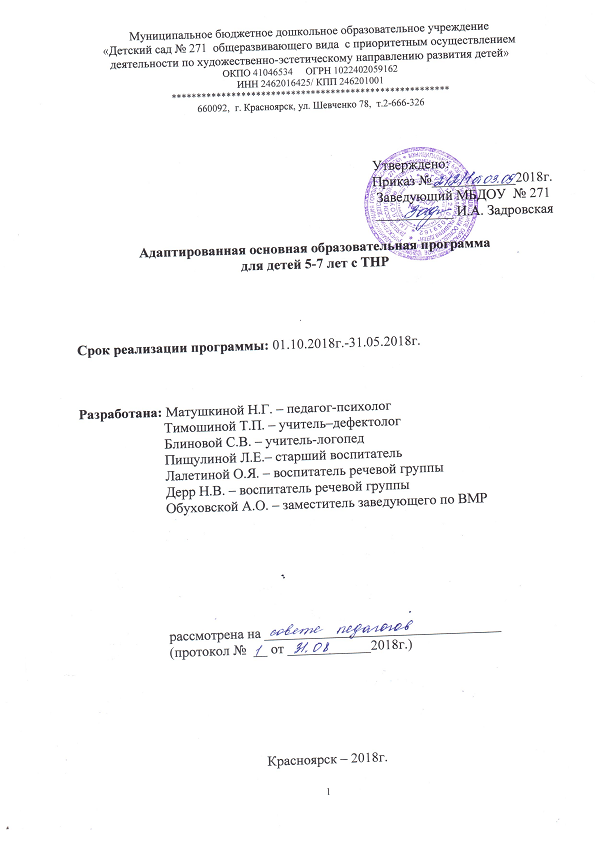 